Protocol to guide the assessment of genetic testing for hereditary mutations in the VHL gene that cause von Hippel-Lindau syndromeMay 2011Table of TablesTable 1 	Number of hospital separations for disease types and specific age groups that would include VHL- associated neoplasms in Australia in 2007-2008	10Table 2 	Australian VHL screening protocol	14Table 3 	Commonly occurring types of healthcare resources that are required to diagnose and monitor patients presenting with a neoplasm associated with VHL syndrome or with a family history of VHL syndrome		15Table 4 	Current MBS items related to detection of genetic mutations	17Table 5 	Proposed MBS item descriptor for VHL genetic testing	23Table 6 	Summary of PICO to define research questions that the assessment will investigate	26Table 7 	Classification of an intervention for determination of economic evaluation	27Table 8 	List of resources to be considered in the economic analysis	30Table 9 	Summary of extended PICO to define research questions that economic evaluation will investigate		31Table 10	Search terms for VHL genetic testing (direct evidence)	37Table 11	NHMRC Dimensions of evidence	39Table 12	Designations of levels of evidence* according to type of research question (Merlin T, Weston A & Tooher R 2009; NHMRC 2009)	40Table 13	Body of evidence assessment matrix (adapted from NHMRC FORM framework; (Hillier et al. 2011)		43Table 14	Inclusion criteria for identification of studies relevant to assessment of the predictive accuracy of genetic testing for VHL syndrome (index patient)	45Table 15	Inclusion criteria for identification of studies relevant to assessment of a change in patient management as a result of genetic testing for VHL syndrome (index patient)	46Table 16	Inclusion criteria for identification of studies relevant to assessment of the predictive accuracy of genetic testing for VHL syndrome (family members)	46Table 17	Inclusion criteria for identification of studies relevant to assessment of a change in patient management as a result of genetic testing for VHL syndrome (family members)	47Table 18	Suggested search terms for VHL genetic testing (linked evidence)	47Table 19 Bibliographic databases	50Table 20	Additional sources of literature	51Table of FiguresBox 1 	Classification of Class 3 in vitro diagnostic medical devices	19Figure 1	Management algorithm for use of VHL genetic testing in patients that present with clinical features suggestive of VHL syndrome as well as their 1st and 2nd degree relatives	22Figure 2	Decision tree representing the decision options of using VHL genetic testing for the diagnosis of VHL syndrome (MBS item 1)	33Figure 3	 Decision tree representing the decisionoptions of using VHL genetic testing for the predictionof VHL syndrome in family members of a patient with a knownmutation (MBS items 2)	34MSAC and PASCThe Medical Services Advisory Committee (MSAC) is an independent expert committee appointed by the Australian Government Health Minister to strengthen the role of evidence in health financing decisions in Australia. MSAC advises the Commonwealth Minister for Health and Ageing on the evidence relating to the safety, effectiveness, and cost-effectiveness of new and  existing  medical  technologies  and  procedures  and  under  what  circumstances  public funding should be supported.The Protocol Advisory Sub-Committee (PASC) is a standing sub-committee of MSAC. Its primary objective is the determination of protocols to guide clinical and economic assessments of medical interventions proposed for public funding.Purpose of this documentThis document is intended to provide a decision analytic protocol that will be used to guide the assessment of genetic testing for hereditary mutations in the VHL gene for (i) patients with symptoms of von Hippel-Lindau (VHL) syndrome, and (ii) a family member of a patient with a confirmed diagnosis of VHL syndrome. The protocol has been finalised after inviting relevant stakeholders to provide input, including Members of the Expert Standing Panel (MESP). It provides the basis for the evidence-based assessment of the intervention.The protocol has been developed using the widely accepted “PICO” approach. This approach involves a clear articulation of the following aspects of the research questions that the assessment intends to answer:Patients – specification of the characteristics of the population or patients in whom the intervention is intended to be used;Intervention – specification of the proposed intervention;Comparator – specification of the therapy most likely to be replaced, or added to, by the proposed intervention; andOutcomes – specification of the health outcomes and the healthcare resources likely to be affected by the introduction of the proposed interventionPurpose of the applicationIn November 2010, an application from the Pathology Services Table Committee (PSTC) was received by the Department of Health and Ageing, requesting a MBS listing for genetic testing for hereditary mutations in the VHL gene that cause VHL syndrome for (i) patients with symptoms of VHL syndrome, and (ii) family members of a patient with a confirmed diagnosis of VHL syndrome.Adelaide Health Technology Assessment (AHTA), School of Population Health and Clinical Practice, University of Adelaide as part of its contract with the Department of Health and Ageing has developed this decision analytic protocol and will undertake an independent assessment of the safety, effectiveness and cost-effectiveness of VHL testing in order to inform MSAC’s decision-making regarding public funding of the intervention.InterventionClinical need and burden of diseaseVHL syndrome affects approximately 1 in 36,000 people worldwide and is characterised by both benign and malignant tumours in specific organs of the body including: the central nervous system, the eye, the inner ear, the kidney, the pancreas, the adrenal gland, and the epididymis in the male and broad ligament in the female.The mean age of onset of VHL disease is 26 years, and 90% of affected individuals will show signs of the disease by age 65 years. Before routine comprehensive screening, median survival of patients with VHL syndrome was less than 50 years (Lonser et al 2003). Today, the life expectancy is similar to the norm due to improved screening guidelines (Nordstrum- O’Brien et al 2010). Mortality is mostly due to metastases of clear-cell renal cell carcinoma and complications of haemangioblastomas of the central nervous system (Barontini and Dahia2010; Nordstrum-O’Brien et al 2010).Haemangioblastomas are the most common lesion associated with VHL syndrome. They are highly vascular benign tumours, but they may cause important neurological deficits. In early studies, 53% of patients with VHL syndrome died due to complications of cerebellar haemangioblastomas. As surgical techniques have improved, the death rate has fallen dramatically. Haemangioblastomas can occur sporadically, but in about 20–30% of cases they are a component tumour of VHL syndrome. Cerebellum and spinal cord tumours are the major central nervous system manifestations and affect 60–84% of patients with Type 1 or Type 2A and 2B VHL disease. Tumours develop from childhood (less than 10 years of age), but are more common in the third decade of life (Barontini and Dahia 2010).Retinal haemangioblastomas are the typical ocular lesions of VHL syndrome. They are not malignant, commonly occur in individuals affected by VHL and are often the first sign ofdisease.  Retinal  angiomas  can  lead  to  retinal  detachment,  blindness,  cataracts,  and (secondary) glaucoma (Koch, Walther & Linehan 2008). They are a sporadic tumour, usually occurring in older patients. They predominantly appear in the third decade of life, but any age from early childhood (less than 10 years of age) can be affected (Barontini and Dahia 2010).Renal cell carcinoma. Patients with VHL syndrome are at high risk of developing multiple renal cysts and renal cell carcinoma (RCC), which occurs in about two-thirds of patients. They develop with increasing frequency from over 20 years of age and it has been reported that at the age of 60 years about 70% of patients with Type 1 and Type 2B VHL syndrome develop RCC (Barontini and Dahia 2010). Recent studies have suggested that a high proportion (86 to95%) of sporadic conventional RCC have genetic or epigenetic changes to the VHL gene thatplay a role in the pathogenesis of the disease (Young et al. 2009).Phaeochromocytomas tend to be benign and are a hallmark of Type 2 VHL syndrome. They appear mostly before the age of 40 years, and paediatric cases are common. They are catecholamine-producing neuroendocrine tumours or intra-adrenal paragangliomas, which are embryologically derived from the extra-adrenal chromaffin tissue; the same cells that give rise to the sympathetic nervous system. Germline mutations in the susceptibility genes responsible for hereditary phaeochromocytoma (VHL, RET, SDHA, SDHAF2, SDHB, SDHC, SDHD, NF1) can be detected in more than 25% of all cases and 40% of paediatric cases (Barontini and Dahia2010).Pancreatic tumours or cysts develop in 35–77% of VHL patients, most of the cysts being benign. Pancreatic tumours include cystadenomas (12%), haemangioblastomas (<1%), adenocarcinomas (<1%) and neuroendocrine tumours (9–17%). The mean age at diagnosis is29–38 years. Malignant tumours occur in 8–50% patients and they can metastasise to theliver (Barontini and Dahia 2010).Endolymphatic sac tumours are locally invasive papillary cystadenomas arising within the posterior temporal bone of the inner ear. Although they can occur sporadically, they are rare in the general population, but are frequently associated with VHL syndrome (Barontini and Dahia 2010).Papillary cystadenomas arising from the epididymal duct are usually benign and occur in25-60% of males with VHL syndrome, often in their teenage years. Papillary cystadenomas arising from the broad ligament in females is rare, thus the frequency and the age of usual onset is unknown. Both the epididymis in males and the broad ligament in females are derived from the embryonic mesonephric duct (Lonser et al 2003).The AIHW National Hospital Morbidity Database (by principal diagnosis in ICD-10-AM) for2007-2008 provides data on the number of hospital separations for disease types that would include VHL-associated neoplasms. It also provides data based on age group, which enablesthe number of separations for patients of relevant age to be determined. However, the cause of the neoplasm is not defined and in many cases the specific disease is not differentiated ie haemangioblastomas are not separated from other benign neoplasms of the central nervous system. The total number of hospital separations for relevant principal diagnoses, and in the appropriate age groups is shown in Table 1.Table 1 Number of hospital separations for disease types and specific age groups that would include VHL- associated neoplasms in Australia in 2007-2008DescriptionVHL syndrome is an autosomal dominant neoplastic disease caused by germline mutations or deletions in one copy of the VHL tumour suppressor gene located on chromosome 3p25. The second copy of the VHL gene is fully functional. Tumours arise when spontaneous mutations occur in the second copy of the VHL gene in individual cells of affected organs. Most of the germline mutations are missense point mutations, but VHL syndrome can also be caused by deletion or truncation mutations of the VHL gene (Barontini & Dahia 2010). To date, detailed phenotype and gene mutation information is available for 945 VHL families (Nordstrom- O'Brien et al. 2010).It is suggested that patients presenting with one or more characteristic lesions or a positive family history of VHL syndrome should be screened to determine if there is a germline mutation in the VHL gene. Currently, it is believed that genetic diagnostic techniques can detect virtually all cases of VHL syndrome (Barontini & Dahia 2010).Direct sequencing of the polymerase chain reaction (PCR) amplified exons 1, 2 and 3 of the VHL gene remains the gold standard for detecting small germline gene mutations (Nordstrom- O'Brien et al. 2010). However, direct sequencing is not suitable for identification of partial and complete VHL gene deletions. Thus, multiplex ligation-dependent probe amplification (MLPA), which is based on the semi-quantitative PCR principle, is used to detect large deletions of the VHL gene.Additionally, there is an association between genotype and phenotype that forms the basis of the clinical classification of VHL disease. Type 1 VHL disease does not include phaeochromocytoma, whereas phaeochromocytoma is a common feature of Type 2 disease. Type 2 disease can be further separated into three categories: Type 2A disease is associated with a low risk of renal cell carcinoma and pancreatic cysts. Type 2B has an increased risk of renal cancer and pancreatic cysts, and Type 2C is characterised by phaeochromocytoma only (Barontini & Dahia 2010).The genetic defects of these subgroups are also distinct. Whereas, Type 2 disease is caused almost exclusively by missense mutations, Type 1 disease can result from deletions and truncations in addition to missense mutations. The mutant VHL protein in these subforms is believed to function differently, and may account for the clinical variability of the disease (Barontini  &  Dahia  2010).  Knowing  the  type  of  VHL  disease,  could  aid  the  medical practitioners in targeting screening towards the most likely manifestations of the disease inthat patient.Administration, frequency of administration, and treatmentAs the result is definitive, VHL genetic testing would only need to be performed once for each patient using duplicate sampling as recommended by The Royal College of Pathologists of Australasia in their 2007 position statement titled “Sample requirements for medical genetic testing: Do genetic tests demand a different standard?". However, two different types of delivery of VHL genetic tests would need to occur, namely:Diagnostic VHL genetic testing of patients suspected of having VHL syndrome would be used in addition to the existing clinical diagnostic service during the non-acute stage of patient management ie after the initial presentation, diagnosis, and treatment of the presenting complaint.The presence of clinically relevant mutations in the VHL gene does not provide a diagnosis of the specific pathology; rather, this information indicates the likely presence of a VHL- associated neoplasm. Thus, when molecular testing is positive, it must be used in conjunction with routine screening in order to provide a disease-specific diagnosis. For this reason, the genetic test does not diagnose VHL syndrome, rather, it predicts a patient’s risk of a future diagnosis of VHL syndrome.It is proposed that the ordering of VHL genetic tests should be restricted to specialised genetic services, where appropriate genetic counselling may also be provided.Pre-symptomatic or predictive VHL genetic testing would be performed as a non- urgent test once a VHL mutation has been identified in family members after accredited genetic counselling. Thus, it is suggested that the ordering of this test should be limited to specialised genetic services. The application suggested that presymptomatic testing should beoffered to first (mother, father or sibling) or second degree (grandparent, aunt, uncle, or half-sibling) family members and this protocol has been developed to reflect this1Services Table Committee 2010).(PathologyIndividuals who have inherited  the VHL  mutation would be offered a lifelong screening program  and  early  intervention  to  reduce  the  risk  from,  or  severity  of,  VHL-associatedneoplasms.For relatives who have not inherited the family's VHL mutation, the genetic test would be areplacement for lifelong screening.Co-administered interventionsVHL syndrome is a progressive disease of diverse nature, with a high frequency of multiple neoplastic lesions in various organ systems. Thus, patients with VHL syndrome and first and second degree family members with VHL gene mutations require annual routine screening to detect new neoplasms.A positive VHL genetic test will not affect the requirement for annual screening, and there would be no change in the use of co-administered screening interventions for patients with confirmed VHL syndrome. However, a negative VHL genetic test will eliminate the requirement for annual screening. Thus, the test will replace the routine screening interventions for these patients.The clinical diagnostic procedures used to monitor and detect specific VHL-associated neoplasms are described below.Haemangioblastomas are diagnosed by magnetic resonance imaging (MRI) of the brain and the spinal cord. The clinical features of haemangioblastomas depend on the localisation of the tumours and are primarily due to their growth in the brain or spinal cord, and include headaches, numbness, dizziness, weakness or pain in the arms and legs, sensory deficits, gait or spinal ataxia, dysmetria, nystagmus, hydrocephalus and incontinence (Barontini & Dahia2010).Patients diagnosed with VHL syndrome and their first and second degree family members should have an MRI with gadolinium of the brain and spine every two years after the onset of puberty.In their early stages, retinal haemangioblastomas are detectable only by examination of the dilated eye. Clinically, patients usually present with a painless loss of visual acuity or visual1 Explicit confirmation is still being sought on whether the assessment will allow for the possibility of broadening indications wider than first and second degree relatives.field or both. In advanced cases, they can present with haemorrhage, leading to secondary glaucoma and loss of vision. Peripheral retinal angioma is easily diagnosed by its typical fundoscopic aspect (Barontini & Dahia 2010).Patients diagnosed with VHL syndrome and their first and second degree family members should have an annual eye/retinal examination with indirect ophthalmoscope by an ophthalmologist informed about the VHL history, and using a dilated examination.Clear-cell renal carcinomas are the most common cause of death for patients with VHL syndrome. Renal cell carcinomas are detected using computed tomography (CT), MRI and ultrasound. Renal cell carcinomas often remain asymptomatic for a long time, thus diagnosis during pre-symptomatic screening is likely to improve patient outcomes. More advanced cases can present with haematuria, flank pain or a flank mass. Although renal cysts may be benign, they are considered premalignant lesions (Barontini & Dahia 2010).Pancreatic tumours are detected by CT imaging. Patients rarely present with symptoms due to secreted peptides, like diarrhoea or hypoglycaemia, and most neuroendocrine tumours are non-functional and asymptomatic. However, these tumours can cause pancreatitis or pain (Barontini & Dahia 2010).Phaeochromocytomas in VHL disease tend to be benign (less than 5% are malignant). In affected patients, hypertension is the most common symptom followed by headache and sweating. Other symptoms include palpitations, tachycardia, pallor and nausea. Nevertheless, when associated with VHL disease, about 30% of patients can be normotensive and asymptomatic. Phaeochromocytomas in VHL patients display a distinctly and consistently noradrenergic phenotype, with norepinephrine concentrations representing 98% and epinephrine concentrations only 1.5% of the total catecholamine content (Barontini & Dahia2010).The diagnosis is based on measuring the free metanephrine level in plasma. MRI, CT, 131  or123I(iodine)-methyl benzyl guanidine (MIBG) or octreotide scintigraphy, 18F(fluoride)-DOPA- positron emission tomography (PET), 18F-dopamine- and F-deoxyglucose scans are used for tumour localisation. Two imaging methods are necessary to document the tumour (Barontini & Dahia 2010).Patients diagnosed with VHL syndrome and their first and second degree family members should have an annual ultrasound - of the abdomen with and without contrast - to assess their kidneys, pancreas, and adrenals, and the uterus in females. This should be replaced with a CT scan every two or three years. They should also have an annual blood test for elevated metanephrine levels.Endolymphatic sac tumours are detected by MRI or CT. Clinical symptoms include hearing loss, tinnitus, vertigo or disequilibrium, aural fullness and, less frequently, facial paresis. Thehearing loss is irreversible. These tumours usually occur early in life with a mean age of onset of 22 years (Barontini & Dahia 2010). These symptoms are investigated as they occur, but are not screened for in Australia (expert advice of MESP clinical expert).Cystadenomas of the adnexal reproductive organs. Epididymal cystadenomas in men are usually asymptomatic, are diagnosed by palpation and confirmed by ultrasound. Papillary cystadenomas arising from the broad ligament in females are diagnosed by CT or ultrasound. The tumours in both males and females are grossly and histologically alike (Lonser et al.2003).A summary of the screening procedures, divided by age, is provided in Table 2. This screening protocol is an adapted and simplified version of the VHL Family Alliance suggested screening guidelines for individuals at risk of VHL (VHL Family Alliance 2005).Table 2 Australian VHL screening protocolSource: advice from MESP clinical expertA list of the Medicare Benefits Schedule (MBS) and Australian Refined Diagnosis Related Group(AR-DRG) numbers associated with these procedures are provided in Table 3.Table 3 Commonly occurring types of healthcare resources that are required to diagnose and monitor patients presenting with a neoplasm associated with VHL syndrome or with a family history of VHL syndromeMBS = Medicare Benefits ScheduleBackgroundCurrent arrangements for public reimbursementCurrently, there is no MBS listing for any test that detects germline mutations in the VHLgene.There are, however, MBS items that allow reimbursement for molecular tests that detect specific genetic mutations (Table 4). The range of MBS fees associated with these items is indicative of the range of molecular methodologies used to detect the relevant mutations. Quantitative or semi-quantitative assays will incur greater costs than methods that are simply qualitative.Table 4 Current MBS items related to detection of genetic mutationsSource: (Department of Health and Ageing 2009)Currently, the Royal College of Pathologists of Australasia genetic testing website lists only two pathology laboratories that offer VHL genetic testing, using assays developed in house, andthey offer two different levels of service. The Cancer Genetics Diagnostic Laboratory, PaLMS- RNSH in NSW, offer DNA sequencing of all 3 exons of the VHL gene with a turnaround time of3 months. This test detects point mutations and frame-shift mutations but not large deletion mutations, and therefore does not identify all patients with VHL syndrome. On the other hand, the Molecular Pathology Division of the Institute of Medical and Veterinary Science (IMVS), Adelaide, SA, offers both DNA sequencing and MLPA analysis of the VHL gene for patients referred through a clinical genetic service with a turnaround time of 2 months for A$600. This enables the detection of point mutations, frame-shift mutations and large deletions of VHL gene, and identifies virtually all cases of VHL syndrome.Diagnostic VHL genetic testing is also commercially available. A Swiss company (Diagnogene) offers DNA sequencing for approximately A$687. However, this does not include analysis for gene deletions (MLPA). A Belgian firm, GenDia, offers both sequencing and MLPA analysis for around A$1,223. Predictive testing is cheaper than diagnostic testing as laboratories are identifying a specific abnormality in family members that was first identified in the index case. The cost through Diagnogene is not known. GenDia charge approximately A$440. The IMVS charge $340 for predictive testing.As the national demand for VHL testing is likely to be low, VHL genetic testing is likely to be undertaken by a small number of laboratories so as to ensure that they have sufficient throughput to maintain training and procedural quality.Testing of the VHL gene can be completed using conventional methods and instrumentation in a genetic pathology laboratory. The staffing required will depend on the caseload, throughput, and infrastructure of the laboratories which provide testing.Regulatory statusIn vitro diagnostic medical devices (IVDs) are, in general, pathology tests and related instrumentation used to carry out testing on human samples, where the results are intended to assist in clinical diagnosis or in making decisions concerning clinical management (Therapeutic Goods Administration 2009).The Therapeutic Goods Administration (TGA) regulatory framework for IVDs changed in July2010, such that in-house laboratory tests now receive the same level of regulatory scrutiny as commercial kits. As testing for VHL is currently only provided as an in-house IVD, it would be classified as a Class 3 in-house IVD (see Box 1).Box 1 Classification of Class 3 in vitro diagnostic medical devicesSource: http://www.tga.gov.au/industry/ivd-classification.htm [accessed January 2011]Laboratories that manufacture in-house Class 3 IVDs are required to notify the TGA of the types of IVDs manufactured in each laboratory for inclusion on a register. These laboratories must have NATA accreditation, with demonstrated compliance with the suite of standards on the validation of in-house IVDs, as published by the National Pathology Accreditation Advisory Committee (NPAAC), for each test manufactured. Manufacturers of Class 2, Class 3 and Class4 IVDs must hold certification from a regulatory body to show compliance with a suitable conformity assessment procedure (Therapeutic Goods Administration 2009).Patient PopulationClinical place for proposed interventionIt is suggested that diagnostic VHL genetic testing will allow patients presenting with a clinical feature  suggestive  of  VHL  to  be  definitively  diagnosed.  Currently,  the  possibility  of misdiagnosis is relatively high. In an Italian study, 14 patients with haemangioblastomas of the  central  nervous  system  were  surgically  treated  to  remove  the  lesion  then  clinicallyscreened for the presence of VHL disease (Catapano et al. 2005). On the basis of clinical screening alone, all were classified as not having VHL disease. The patients then agreed to genetic screening, and a germline mutation of the VHL gene was identified in two patients; a false negative rate of 14%. Other studies have reported false negative rates of 4-10% (Hes & Feldberg 1999; Oberstraß et al. 1996; Olschwang et al. 1998). The sensitivity and specificity of the VHL genetic test is reported to be up to 99% (Hes & Feldberg 1999), although this has yet to be confirmed by the planned systematic review.After treatment for the presenting complaint, those patients a clinical or genetic diagnosis of VHL would still receive lifelong routine screening for early detection of new neoplasms, however knowledge of the VHL disease subtype may allow medical practitioners to streamline patient management to screen more rigorously for the neoplasms that are most likely to develop as a consequence of that subtype. For example, a patient with Type 1 VHL disease will not develop a phaeochromocytoma, whereas a patient with Type 2C VHL disease is unlikely to develop any neoplasma except a phaeochromocytoma. Those symptomatic patients with suspected VHL, who are actually negative for a VHL mutation (assuming testing is accurate), would avoid lifelong screening for new neoplasms. The VHL genetic test would be used in addition to clinical diagnosis but would act as a triage test for ongoing surveillance.Predictive VHL genetic testing would also allow triaging of first and second degree family members of patients with confirmed mutations in the VHL gene; providing a mechanism for identifying the individuals that require lifelong routine screening. Those who do not have the mutation do not need to undergo unnecessary lifelong screening procedures, and those that do have the mutation can receive screening targeted according to their VHL disease subtype. This will benefit individual family members, as the psychological burden for those not affected can be eased, and those that inherited the condition can use routine screening to ensure early detection and prompt treatment of any neoplasms that develop. It will also have an impact on hospital resources, as only those family members that have actually inherited VHL gene mutations will be screened routinely.There will be a very small number of patients who receive a negative VHL gene test despite having a range of VHL type tumours, who may have somatic genetic mosaicism. Genetic mosaicism occurs when the somatic cells of an individual are of more than one distinct genotype (De 2011). It is therefore possible to have a genetic mutation within cells of one part of the body, resulting in VHL syndrome, which is undetectable by testing the peripheral blood supply. These patients would still require lifelong monitoring, and their close family members would require screening. The real incidence of somatic mosaicism in VHL patients is unclear (Santarpia et al. 2007).In one study conducted in Mexico City, a germline VHL gene mutation was identified in 12 families and genetic testing offered to family members at 25-50% risk of having the mutation;60% agreed to be tested (Rasmussen et al. 2010). Of those family members that were tested,74% did not inherit the VHL gene mutation and required no further screening. The remaining26% were offered routine screening, however only 40% of these patients continued annual screening after five years. Therefore, compliance with ongoing surveillance, irrespective of VHL mutation status, may have an impact on any savings realised by accurately determining an individual’s risk of disease.In Australians with familial cancer, there are approximately 11.5 first and second degree relatives per patient with a documented heritable mutation. Of these, approximately 40% take up the offer of pre-symptomatic genetic testing (Pathology Services Table Committee 2010).A management algorithm is provided below for both the diagnostic and predictive use of VHL genetic testing (Figure 1). The left side explains the approach to the diagnosis and prediction of VHL syndrome in a setting without genetic testing (assumed to be the current approach forthe sake of simplicity, although it is acknowledged that some patients currently receive genetic testing, without it being funded by the MBS). The right side of the algorithm shows the proposed approach in which genetic testing is available. The white text boxes and solid lines relate to the diagnosis and treatment of people with clinical features suggestive of having VHL syndrome, while the black boxes and dashes correspond to the management of their close family members. The arrow relevant to patients with somatic mosaicism has been lightened to lessen the emphasis of this pathway, due to the rarity of occurrence.Special emphasis should be given to material differences between the management algorithms outlining “current” and “proposed” clinical management of VHL syndrome in the type of healthcare resources and the frequencies of their use. The main difference between the algorithms is the targeted use of life-long surveillance in patients and family members that have a definitive diagnosis of VHL syndrome (due to having the mutation), and fewer patients overlooked for surveillance due to a negative misdiagnosis (false negative). If VHL syndrome is diagnosed, patients and family members with VHL gene mutations will require a life-long management plan involving annual screening - these resources are listed in Table 3.Figure 1	Management algorithm for use of VHL genetic testing in patients that present with clinical features suggestive of VHL syndrome as well as their 1st and 2nd degree relatives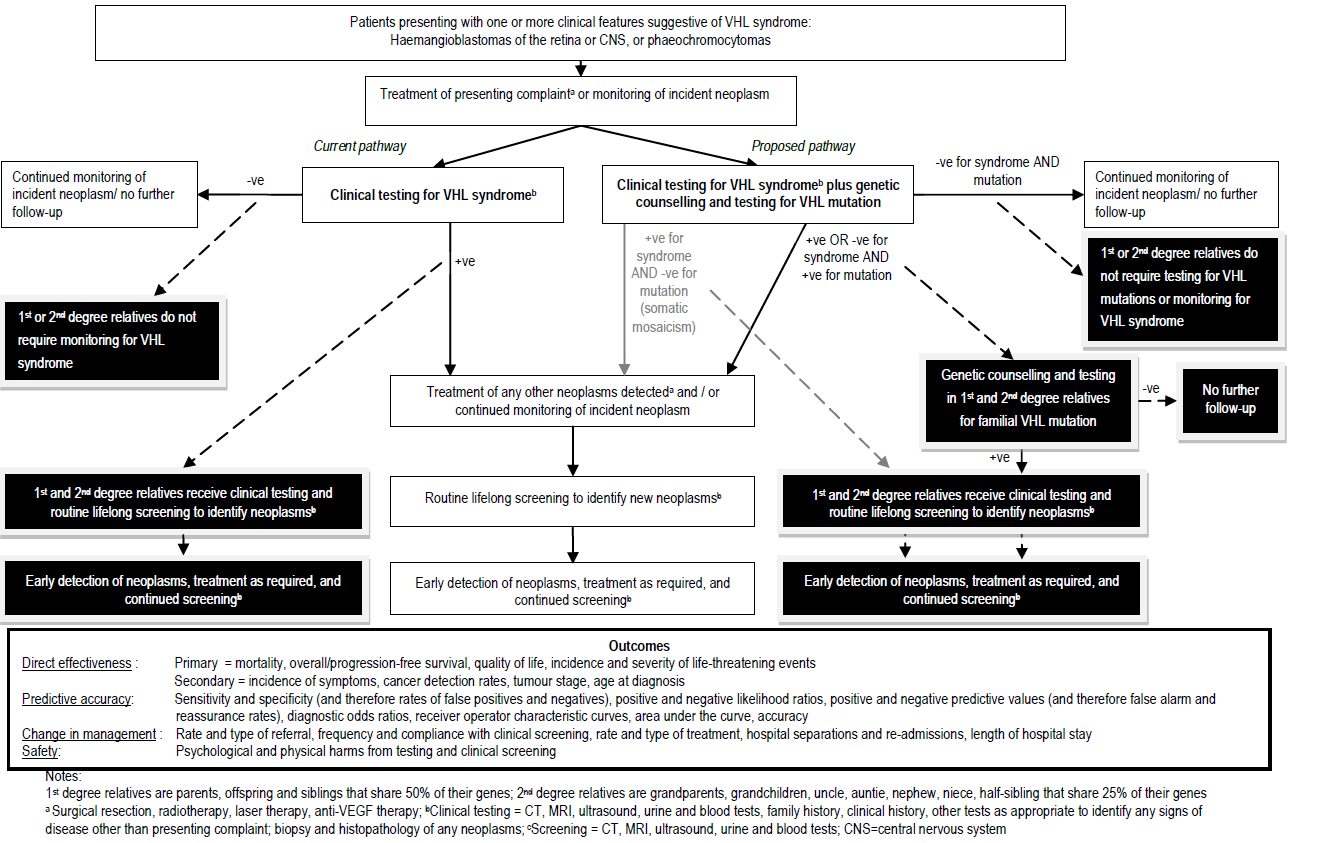 Proposed MBS listingBased on the predicted patient population and the proposed intervention, the proposed MBS items are suggested as:1.	A diagnostic test to detect germline mutations in the VHL gene2.	A predictive test to detect mutations in the VHL gene in family members of a proband.The proposed MBS items are summarised in Table 5. The ordering of these tests should be restricted to specialised genetic services. It is expected that the MBS item for the testing of relatives would primarily be used for first and second degree relatives, but the proposed listing has been kept broad to allow for exceptional circumstances where wider use may be required.Table 5 Proposed MBS item descriptor for VHL genetic testingComparatorDiagnosis of VHL syndrome is currently based on clinical criteria. Patients with a family history, and a haemangioblastoma (including retinal haemangioblastomas), phaeochromocytoma, or clear cell renal carcinoma are diagnosed with the disease. Those with no relevant family history must havetwo or more haemangioblastomas, or one haemangioblastoma and a visceral tumour (with the exception of epididymal and renal cysts, which are frequent in the general population) to meet the diagnostic criteria (Nordstrom-O'Brien et al. 2010).The healthcare resources that are required to clinically diagnose and monitor patients with VHL syndrome and asymptomatic family members with a confirmed VHL mutation would be the same for both intervention and comparator, and are listed in Table 3. Only family members with no pathogenic mutations in the VHL gene do not require clinical screening.The resources required to treat patients presenting with a VHL-associated neoplasm are basically the  same  regardless  of  the  methods  of  diagnosis,  and  therefore  the  costs  associated  with treatment will be excluded from consideration from this assessment.Outcomes2The health outcomes, upon which the comparative clinical performance of VHL genetic testing (in addition to current VHL diagnostic approaches) versus the comparator of current VHL diagnostic approaches alone will be measured, are:Effectiven essPrimary (patient relevant)•   mortality•   overall/progression-free survival•   quality of life•	incidence  and  severity  of  life-threatening  events  arising  from  complications  due  to haemangioblastomas of the central nervous system, clear-cell renal cell carcinomas, and other malignant neoplasms associated with VHL syndromeSecondary•	incidence of symptoms arising from haemangioblastomas of the retina and central nervous system, endolymphatic sac tumours, phaeochromocytomas, renal cysts and clear-cell renal cell2 These will be assessed in the event that there is direct evidence of the effect of genetic testing on health outcomes (eg randomised controlled trials or intervention studies). In the absence of this evidence, a linked evidence approach will be used – the PICO criteria that are relevant to this type of evidence are given in Appendix A.carcinomas, pancreatic cysts and tumours, and cystadenomas of the adnexal reproductive organs•	cancer detection rates•	age at diagnosisSafety•	psychological and physical harms from genetic testing and clinical screeningSummary of PICO to be used for assessment of evidence (systematic review)Table 6 provides a summary of the PICO used to: (1) define the question for public funding,(2) select the direct evidence assessing the safety and effectiveness of genetic testing for VHLmutations, and(3) provide the systematically acquired evidence-based inputs (transition probabilities) for any decision-analytic modelling to determine the cost-effectiveness of genetic testing for VHL mutations.The methodology for undertaking this evidence-based assessment of genetic testing in the diagnosis of VHL syndrome is outlined in detail in the “Assessment methodology” section of the protocol.Table 6 Summary of PICO to define research questions that the assessment will investigatea See Appendix A.Clinical claimThe PSTC application claims that: (i) VHL genetic testing ensures identification of all patients with VHL syndrome so lifelong routine screening can be accurately targeted to enable early detection and treatment of any new neoplasms that develop; and (ii) VHL genetic testing ensures identification of all family members with VHL syndrome so lifelong routine screening and treatment can be provided, and unnecessary screening of family members that have not inherited the condition can be avoided.These claims suggest that genetic testing (i) as an addition to current diagnostic approaches to identify VHL syndrome in patients; and (ii) as a triage test for the screening of family members of a patient with confirmed VHL syndrome, would result in superior health outcomes for those symptomatic individuals who previously had a false negative clinical diagnosis and receive a true positive genetic diagnosis, as well as for family members that have a negative genetic diagnosis.Relative to the comparator, VHL genetic testing would therefore be considered non-inferior in terms of safety and superior in terms of overall effectiveness. As such, the type of economic evaluation required is a cost-effectiveness analysis or cost-utility analysis (green shading in Table7). Should superiority in health outcomes be unable to be demonstrated due to a lack of evidence, it would need to be demonstrated that comparative effectiveness and safety was no worse as a consequence of replacing current diagnostic/predictive approaches with molecular testing and a cost-minimisation or simple cost comparison analysis conducted, with appropriate exploration of the degree of uncertainty associated with the assumption of non-inferiority (orange shading in Table 7).Table 7 Classification of an intervention for determination of economic evaluation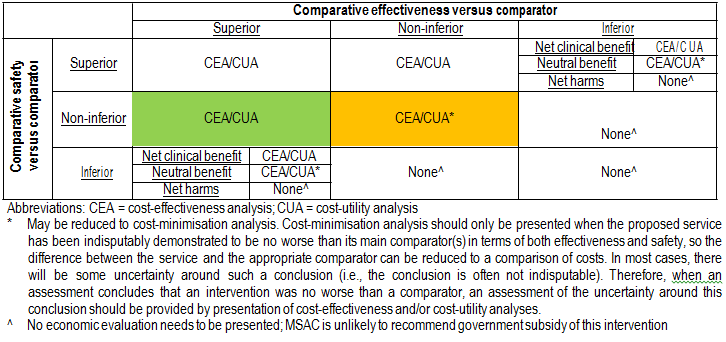 It is likely that the greatest cost saving for VHL genetic testing would be among the family members of patients with VHL syndrome because unnecessary screening of family members thathave not inherited the condition can be avoided. The cost of yearly ophthalmologic and catecholamine screening was US$650 (excluding time lost from work) in 1998, compared to US$260 for direct sequencing of the VHL gene. The cost over a 20-year screening period would be US$13,000;  a  saving  of  over  US$12,000  per  VHL-negative  person.  If  costs  for  screening procedures such as magnetic resonance imaging (MRI) of the brain, the spinal canal and abdomenare added, the cost savings can increase substantially (Ho, Banerjee & Mensinkai 2003).Outcomes and health care resources affected by introduction of proposed interventionOutcomes for economic evaluationIdeally the health outcomes used in the economic evaluation are life-years gained and/or quality- adjusted life-years gained. However, these outcomes might not be able to be determined from the usual published evidence available for a diagnostic or predictive test. In the case where data on these primary outcomes are not available, it may be possible to use secondary outcomes as an alternative.As stated previously, the health outcomes - upon which the comparative clinical performance of genetic testing for VHL syndrome in addition to current VHL syndrome diagnostic approaches versus the comparator (current VHL diagnostic approaches alone) will be measured - are:EffectivenessPrimary (patient relevant)•   mortality•   overall/progression-free survival•   quality of life•	incidence  and  severity  of  life-threatening  events  arising  from  complications  due  to haemangioblastomas of the central nervous system, clear-cell renal cell carcinomas, and other malignant neoplasms associated with VHL syndromeSecondary•	incidence and severity of symptoms arising from haemangioblastomas of the retina and central nervous system, endolymphatic sac tumours, phaeochromocytomas, renal cysts and clear-cell renal cell carcinomas, pancreatic cysts and tumours, and cystadenomas of the adnexal reproductive organs•	cancer detection rates, age at diagnosis, predictive accuracy outcomes (See Appendix A for outcomes from a linked evidence approach), rates of referral, type of referral, frequency and compliance with clinical screening, rate and type of treatment, hospital separations and re-admissions, hospital length of stayHealth care resourcesGiven that the proposed genetic testing will be used in addition to current clinical testing in the diagnosis of VHL syndrome, the cost of initial clinical testing will not be considered in the economic evaluation. For VHL prediction testing, one genetic test will replace lifelong surveillance for those that test negative to the VHL mutation. The main types of costs associated with an economic evaluation are the cost of genetic testing, and the cost of lifelong screening.Patients in different age groups will receive different screening tests, thus the costs of lifelong screening will vary according to age. Clinical advice will be used to estimate the proportion of patients  and  their  family  members  in  each  age  group.  The  table  below,  including  the disaggregated unit costs, will be completed during the assessment.Table 8 List of resources to be considered in the economic analysisProposed structure of economic evaluation (decision-analytic)The extended PICO to be used for the economic evaluation are provided in Table 9.Table 9 Summary of extended PICO to define research questions that economic evaluation will investigatea See Appendix A for outcomes if a linked evidence approach is needed.Cost-effectiveness outcomes have been included in Table 9 so that literature on economic models and trial-based economic evaluations published in the peer-reviewed literature can be canvassed. Their applicability to the Australian health system is, however, likely to be limited and so their utility is primarily to inform the decision-analytic modelling that will be conducted according to the perspective of the Australian health system.Figure 1 and 3 outline the decision analytics that will be used when modelling the cost- effectiveness of the two proposed scenarios for the usage of genetic testing for VHL ie whengenetic testing is used for diagnosis alone (Figure 2) and when it is used for diagnosis of the proband, and then prediction of VHL within associated family members (Figure 3). The predictive setting alone will not be presented, as relatives are only tested for a known mutation, once a specific mutation has been identified in the proband (index case). Figure 3 shows the decision tree appropriate for when index cases and first degree relatives are assessed. A subsequent stepped analysis will be conducted assessing the cost-effectiveness of broadening the funding of genetic testing to include second degree relatives as well. This analysis would include the proportion of relatives expected to be first and second degree, as well as incorporate their respective probabilities of having the mutation.PASC has advised that there is unlikely to be any treatment change resulting from the introduction of genetic testing for VHL. Therefore there is not expected to be any health benefit resulting from genetic testing. If during the literature review, direct evidence is available, the decision trees will be expanded to include treatment and corresponding health outcomes.Figure 2	Decision tree representing the decision options of using VHL genetic testing for the diagnosis of VHL syndrome (MBS item 1)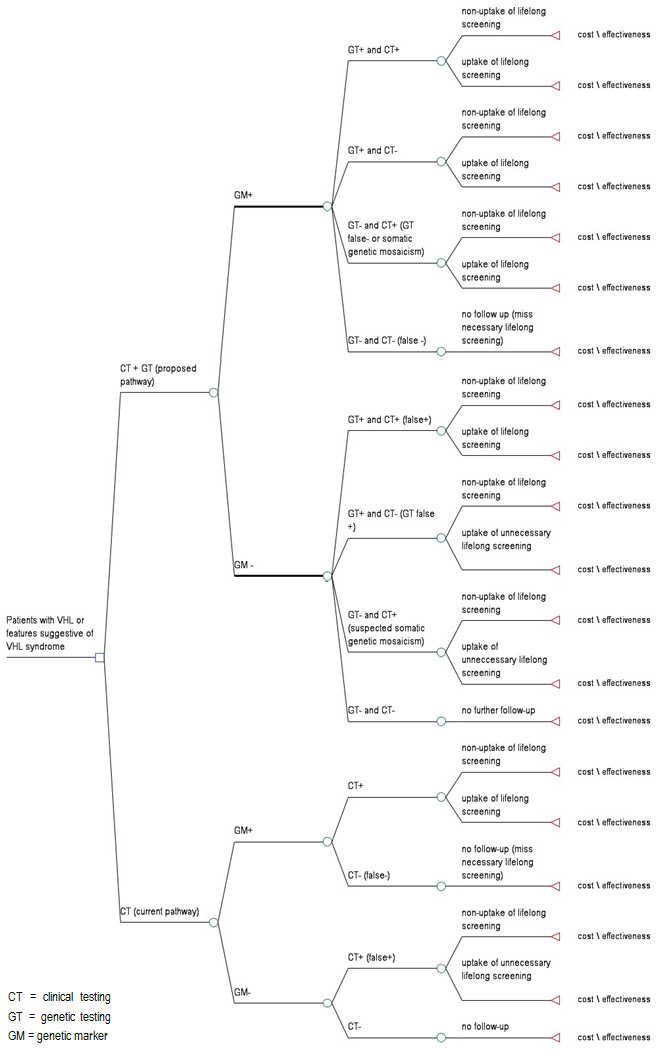 Figure 3	 Decision tree representing the decisionoptions of using VHL genetic testing for the predictionof VHL syndrome in family members of a patient with a knownmutation (MBS items 2)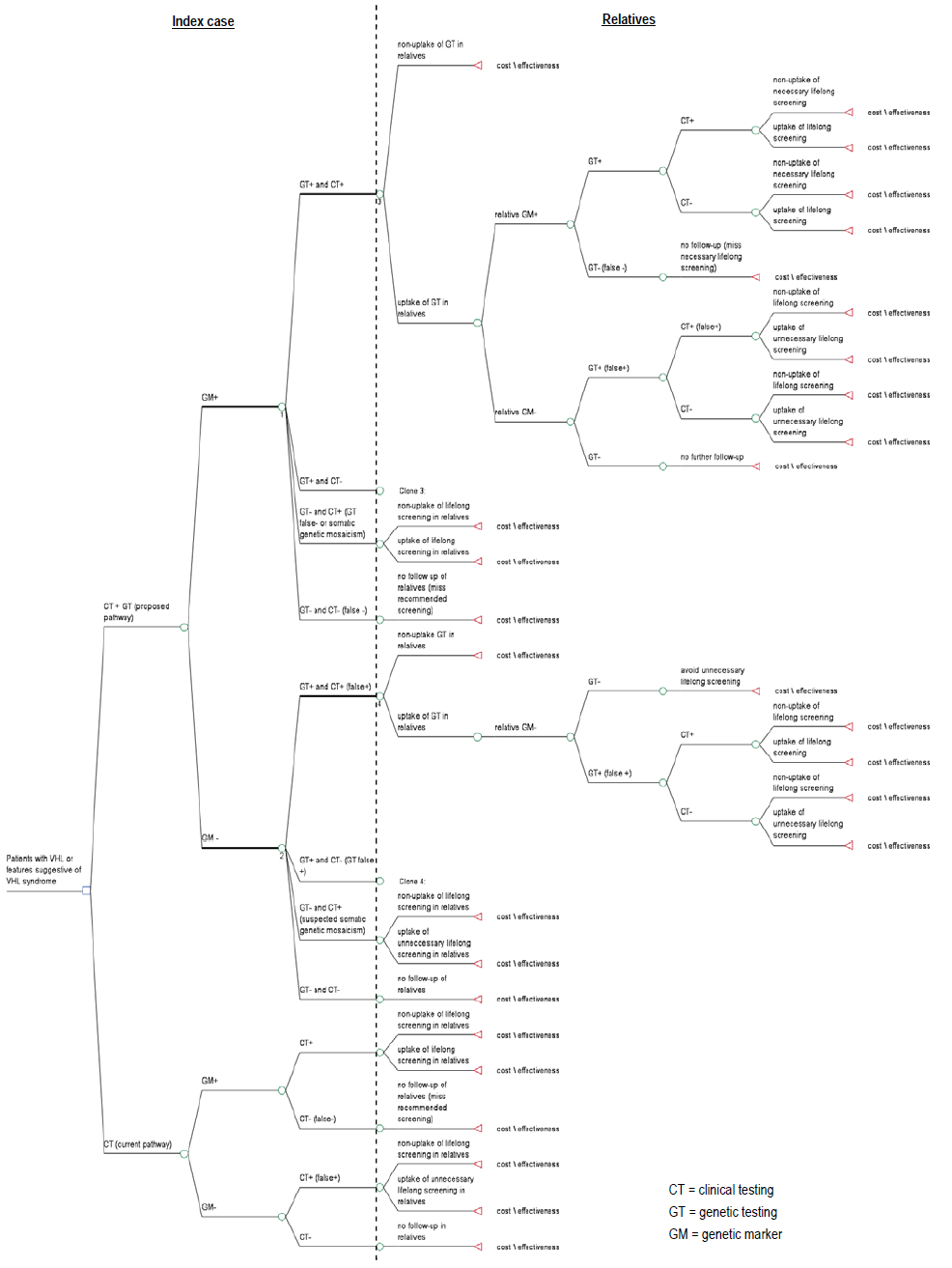 Assessment methodologyClinical need for VHL genetic testing in Australia will be determined using available national data collections such as the AIHW National Hospital Morbidity and Mortality Database, as well as published literature concerning the incidence and prevalence of the condition.A  systematic  literature  review  will  then  be  undertaken  to  assess  the  safety  and effectiveness of VHL genetic testing in (1) symptomatic patients with suspected VHL syndrome, and (2) clinically unaffected first or second degree family members of individuals with a VHL mutation. A systematic literature review is undertaken because it is a method that is transparent and reduces bias in the selection and reporting of pertinent evidence. This review of evidence will then be used to provide the inputs and derive the transition probabilities needed for the decision-analytic model to determine the cost-effectiveness of the use of VHL genetic testing in each of the two funding scenarios.The effectiveness of a diagnostic test depends on whether it improves patient health outcomes. This can be assessed by studies that directly investigate the impact of the test on health outcomes or alternatively, in some situations, by linking evidence from studies.Should there be no direct evidence (eg clinical trials) available assessing the impact of VHL genetic testing on patient outcomes, either for screening or for diagnosis in a population with  presenting  symptoms,  a  linked  evidence  approach will  be undertaken using  the methods  outlined  in  the  MSAC  (2005)  Guidelines for  the assessment of  diagnostic technologies.A linked evidence approach involves narratively linking evidence reporting on three aspects of a diagnostic test intervention, if certain conditions are met. These aspects are:test accuracy - measured for example, by sensitivity, specificity, positive or negative predictive values or likelihood ratios. This involves comparing the VHL genetic test results against a reference standard (‘truth’). This reference standard is the clinical diagnosis based on all available information including clinical outcome over long-term follow-up;impact on clinical decision making - measured as the change in treatment decision made by clinicians in response to the information provided by the VHL genetic test; andeffectiveness of treatment – measured as the impact of the change in management, based on the genetic test, on the health outcomes of those people diagnosed with VHL syndrome. However, it is expected that there would be no change in treatment for patients with VHL. Likewise for family members, although there is likely to be a change in the rate of routine screening (as those who are VHL mutation negative may avoid screening), there is unlikely to be any treatment change. Therefore the effectiveness of change in treatment need not be assessed.Information provided from a linked evidence approach feeds directly into the development of decision analytic models. However, because the approach is pre-specified and there are criteria for selecting the evidence, it means that the model (and model results) is less likely to be open to bias and the inputs are the best available evidence that is applicable to the question for public funding. Further, the full range of possible results is provided in the evidence-base so that uncertainty can be explored within a known range. In instances where the test will not affect the type of treatment a patient would receive, or if treatment is not likely to be received any earlier than currently, then the linkage to assess the effect of treatment on patient health outcomes may not be necessary. Clinical advice suggests that  assessment  of  treatment  effectiveness  is  not  necessary  for  patients  with  VHL syndrome as VHL genetic testing is unlikely to affect treatment received or the treatment outcomes. Any cost-effectiveness analysis would simply be reduced to the incremental costper correct diagnosis.Literature searchAn initial search will be conducted to identify any existing health technology assessment (HTA)  reports  on  VHL  genetic  testing.  The  electronic  databases  and  websites  of international HTA agencies are found in Appendix B.Search strategies are generally developed using the key elements of the research question, outlined in Table 6 and Table 9. Table 10 outlines the search terms for this review, based on an Embase.com search platform and initial searching for direct evidence of effectiveness and safety of diagnostic testing for VHL. Should direct evidence be unavailable, the same search terms will be used to search for literature on the predictive accuracy and change in management studies appropriate for linked evidence (see Appendix A).Appendix C lists the databases and websites that will be searched for appropriate literature.Table 10	Search terms for VHL genetic testing (direct evidence)Selection criteria for evidenceTable 6 and Table 9 provide the PICO to be addressed by the research questions and also outlines the selection criteria that will be applied to the articles identified by the literature search. Studies that do not address the PICO, as described, will be excluded. In instances where direct evidence is lacking or is insufficient to answer the research questions, the literature search will be re-conducted according to the search terms given in Table 18 and the PICO applied to the results of that search according to the criteria outlined in Table 14 and Table 15.All literature must also meet the following criteria:•	Fall within the search period from 1993 – May 2011;•	Non-English language articles will be excluded unless they appear to provide a higher level of evidence than the English language articles identified;•	Conducted on human subjects;•	Provide data or patients that are not duplicated in other articles. Where this occurs, only the most recent and/or comprehensive information will be selected;•	Provide data that can be extracted (ie not described graphically); and•	Have study designs that are relevant to the aspect being assessed – namely,o	Safety: All of the relevant study designs are given in the Intervention column of Table 12. If large numbers of case series are identified, all will be reviewed but only those that are large case series and/or with long-term follow-up will have data extracted.o	Effectiveness:	Direct evidence – All of the relevant study designs are listed in the Intervention column of Table 12. However, post-test case series will be excluded. If large numbers of pre-test/post-test case series are identified, all will be identified and reviewed but only those that are large case series and/or with long-term follow-up will have data extracted.	Linked evidence –•	Predictive  accuracy:  All of  the  relevant  study  designs  are listed in the Diagnostic accuracy column of Table 12.•	Change in management (impact on clinical decision-making): All of the relevant study designs are listed in the Intervention column of Table 12. However, post-test case series will be excluded. If large numbers of pre-test/post-test case series are identified, all will be identified and reviewed but only those that are large case series and/or with long-term follow- up will have data extracted.Initial eligibility on the basis of the collated study citations will be conservatively determined by two reviewers (ie if unclear from the abstract, or if the reviewer is unsure, the full text paper will be ordered anyway). One reviewer will then assess each of the retrieved full text articles for eligibility, with another assessing those over which there is doubt. When consensus cannot be reached, a third reviewer will independently assess the paper in question and the majority decision will prevail. A PRISMA flowchart will be used to describe the selection process for all the included studies (Liberati et al. 2009). A list of studies which met the inclusion criteria but were subsequently excluded from the review will beappended to the final report.Critical appraisal of individual eligible studiesEvidence retrieved from the above searches will be assessed according to the NHMRC Dimensions of Evidence which are listed in Table 11.There are three main domains: strength of the evidence, size of the effect and relevance of the evidence. The first domain is derived directly from the literature identified for a particular intervention. The last two require expert clinical input as part of their determination.  Study  quality  will  be  evaluated  and  reported  using  an  appropriate instrument for quality assessment, eg quality checklists published by the NHS Centre for Reviews and Dissemination (Khan 2001), National Health and Medical Research Council (NHMRC 2000), Downs and Black (Downs & Black 1998), the QUADAS instrument from Whiting et al (2003) and the PRISMA instrument for systematic reviews (Liberati et al.2009).Table 11	NHMRC Dimensions of evidence*See Table 12Table 12	Designations of levels of evidence* according to type of research question (Merlin T, Weston A & Tooher R 2009; NHMRC 2009)Explanatory notes1  Definitions of these study designs are provided on pages 7-8 How to use the evidence: assessment and application of scientific evidence (NHMRC 2000b) and in the accompanying Glossary.2  These levels of evidence apply only to studies of assessing the accuracy of diagnostic or screening tests.  To assess the overall effectiveness of a diagnostic test there also needs to be a consideration of the impact of the test on patient management and health outcomes (Medical Services Advisory Committee 2005, Sackett and Haynes 2002). The evidence hierarchy given in the ‘Intervention’ column should be used when assessing the impact of a diagnostic test on health outcomes relative to an existing method of diagnosis/comparator test(s). The evidence hierarchy given in the ‘Screening’ column should be used when assessing the impact of a screening test on health outcomes relative to no screening or opportunistic screening.3  If it is possible and/or ethical to determine a causal relationship using experimental evidence, then the ‘Intervention’ hierarchy of evidence should be utilised. If it is only possible and/or ethical to determine a causal relationship using observational evidence (eg. Cannot allocate groups to a potential harmful exposure, such as nuclear radiation), then the ‘Aetiology’ hierarchy of evidence should be utilised.4  A systematic review will only be assigned a level of evidence as high as the studies it contains, excepting where those studies are of level II evidence. Systematic reviews of level II evidence provide more data than the individual studies and any meta-analyses will increase the precision of the overall results, reducing the likelihood that the results are affected by chance. Systematic reviews of lower level evidence present results of likely poor internal validity and thus are rated on the likelihood that the results have been affected by bias, rather than whether the systematic review itself is of good quality. Systematic review quality should be assessed separately. A systematic review should consist of at least two studies. In systematic reviews that include different study designs, the overall level of evidence should relate to each individual outcome/result, as different studies (and study designs) might contribute to each different outcome.5  The validity of the reference standard should be determined in the context of the disease under review. Criteria for determining the validity of the reference standard should be pre-specified. This can include the choice of the reference standard(s) and its timing in relation to the index test. The validity of the reference standard can be determined through quality appraisal of the study (Whiting et al 2003).6  Well-designed population based case-control studies (eg. Population based screening studies where test accuracy is assessed on all cases, with  a random sample  of  controls)  do  capture  a  population  with  a representative  spectrum of disease  and  thus  fulfil  the requirements for a valid assembly of patients. However, in some cases the population assembled is not representative of the use of the test in practice. In diagnostic case-control studies a selected sample of patients already known to have the disease are compared with a separate group of normal/healthy people known to be free of the disease. In this situation patients with borderline or mild expressions of the disease, and conditions mimicking the disease are excluded, which can lead to exaggeration of both sensitivity and specificity. This is called spectrum bias or spectrum effect because the spectrum of study participants will not be representative of patients seen in practice (Mulherin and Miller 2002).7 At study inception the cohort is either non-diseased or all at the same stage of the disease. A randomised controlled trial with persons either non-diseased or at the same stage of the disease in both arms of the trial would also meet the criterion for this level of evidence.8 All or none of the people with the risk factor(s) experience the outcome; and the data arises from an unselected or representative case series which provides an unbiased representation of the prognostic effect. For example, no smallpox develops in the absence of the specific virus; and clear proof of the causal link has come from the disappearance of small pox after large-scale vaccination.9 This also includes controlled before-and-after (pre-test/post-test) studies, as well as adjusted indirect comparisons (ie. Utilise A vs B andB vs C, to determine A vs C with statistical adjustment for B).10 Comparing single arm studies ie. Case series from two studies. This would also include unadjusted indirect comparisons (ie. Utilise Avs B and B vs C, to determine A vs C but where there is no statistical adjustment for B).11   Studies of diagnostic yield provide the yield of diagnosed patients, as determined by an index test, without confirmation of the accuracy of this diagnosis by a reference standard. These may be the only alternative when there is no reliable reference standard.Note A: Assessment of comparative harms/safety should occur according to the hierarchy presented for each of the research questions, with the proviso that this assessment occurs within the context of the topic being assessed. Some harms (and other outcomes) are rare and cannot feasibly be captured within randomised controlled trials, in which case lower levels of evidence may be the only type of evidence that is practically achievable; physical harms and psychological harms may need to be addressed by different study designs; harms from diagnostic testing include the likelihood of false positive and false negative results; harms from screening include the likelihood of false alarm and false reassurance results.Note B: When a level of evidence is attributed in the text of a document, it should also be framed according to its corresponding research question eg. Level II intervention evidence; level IV diagnostic evidence; level III-2 prognostic evidence.Note C: Each individual study that is attributed a “level of evidence” should be rigorously appraised using validated or commonly used checklists or appraisal tools to ensure that factors other than study design have not affected the validity of the results.Source: Hierarchies adapted and modified from: NHMRC 1999; Bandolier 1999; Lijmer et al. 1999; Phillips et al. 2001Data extraction and synthesis of evidenceData will be extracted by the evaluators using a standardised data extraction form which will be designed specifically for this review, or into tables developed and standardised prior to the data extraction phase.Evidence tables will be developed for each study – outlining the level of evidence, quality assessment, authors, publication year, location, study design, study population characteristics, type of intervention, inclusion/exclusion criteria, outcomes assessed and follow-up period.Descriptive statistics will be extracted or calculated for all safety and effectiveness outcomes in the individual studies – including numerator and denominator information, means and standard deviations, medians and inter-quartile ranges.Relative risk/rate ratio (RR), absolute risk differences, number needed to diagnose or screen and associated 95% confidence intervals will be calculated from individual comparative studies containing count data. Mean differences and 95% confidence intervals will be extracted or calculated for normally distributed continuous outcomes in individual studies using  the  independent  t-test.  In  the  analysis  of  predictive  accuracy,  calculations  of sensitivity, specificity, negative and positive predictive values of tests, likelihood ratios and diagnostic odds ratios, as well as 95% confidence intervals, will be undertaken where possible.Meta-analyses of randomised controlled trials will be conducted, where appropriate, and tested for heterogeneity and publication bias. Sensitivity analyses (particularly analysing the impact of study quality) and stratification on known confounders will occur where necessary. Meta-analyses and all statistical calculations and testing will be undertaken using the biostatistical computer package, Stata version 11 (Stata Corporation 2010).Where meta-analysis cannot or should not be conducted, a narrative meta-synthesis of the data will be undertaken.Assessment of the body of evidenceIn addition to the individual studies, the overall body of evidence will be assessed. An evidence level from A (excellent) to D (poor) will be assigned considering each of the components outlined in the body of evidence matrix outlined in Table 13.Table 13	Body of evidence assessment matrix (adapted from NHMRC FORM framework; (Hillier et al. 2011)SR = systematic review; several = more than two studiesLevel of evidence determined from the NHMRC evidence hierarchy – Table 122   If there is only one study, rank this component as ‘not applicable’.3   For example, results in adults that are clinically sensible to apply to children OR psychosocial outcomes for one cancer that may be applicable to patients with another cancerDecision-analytic modelling methodologyA decision analytic model is a means of summarising the comparison/s that the assessment report will investigate and present. It is used to identify the extent of substitution of current technologies by the proposed technology in a specific patient group (whereas this patient group may relate to one region of a management algorithm). The decision analytic will also show how various outcomes and utilisation of health care resources are related and how they are integrated into the economic evaluation. The final model will include specification ofall relevant variables and transition probabilities to permit estimation of costs and outcomes associated with the proposed intervention and the comparator.There will be two decision analytic models included in the economic evaluation, one for the genetic test as a means of diagnosis of VHL, and the other one for the genetic test as a means of prediction of VHL syndrome. Both models will take a societal perspective, which means any additional resources incurred that are associated with genetic test relative to currently used clinical assessment will be estimated, regardless who pays for it. Both models will take a life-time horizon. The average age of patients with symptoms will be assumed to be 26 years (Lonser et al 2003) unless Australian data is located during the assessment. The average age of family members entering the model will be determined after consulting clinical experts. A discount rate of 5% will be applied to both cost and outcomes. Extensive sensitivity analyses will be conducted to explore the robustness of the results of economic evaluation.For  patients  with  symptoms  suggestive  of  VHL  syndrome,  genetic  testing  will  more accurately capture the patients with VHL syndrome, compared with clinical testing alone. Although the treatment of presenting neoplasms remains the same regardless of the diagnosis, the identification of patients with a VHL mutation will offer an opportunity for more accurately targeted lifelong surveillance, which may mean that fewer patients will miss the necessary screening program due to a lower false negative rate of the proposed testing compared with clinical testing alone. The screening program enables early detection and treatment of new neoplasms that develop. As mentioned earlier, early detection and treatment is likely to result in better health outcomes, but the evidence is probably lacking. In addition, accurate diagnosis of VHL syndrome from genetic testing will save the cost of unnecessary screening due to likely comparatively lower false positive rate.VHL genetic testing will triage family members of patients with VHL syndrome and/or VHL mutation to lifelong screening. Therefore, the family members who do not show symptoms of VHL syndrome and have not inherited the genetic mutation will be excluded from the lifelong screening, which may be cost saving to Australian society – the adverse events, if any, associated with lifelong screening will also be avoided among these people; whilst, family members with the mutation will receive targeted screening resulting in early detection and treatment and potentially better health outcomes.Appendix ASelection criteria for linked evidenceIn the absence of direct evidence, a linked evidence approach will be attempted, where evidence of predictive accuracy, and change in clinical management are linked to provide an assessment of the effectiveness of using genetic testing in the diagnosis of VHL syndrome. Evidence of treatment effectiveness will not be assessed, as it is expected that patients presenting with VHL-associated neoplasms would be treated the same, regardless of the method of diagnosis. It is expected that family members without a pathogenic mutation would avoid the need for screening, resulting in a change in a management. However, these family members are unlikely to have any change in treatment, or therefore health outcomes based on the avoidance of screening. The effectiveness (health impact) of this change in management in family members will therefore also not be assessed in the systematic review. The inclusion criteria for a linked assessment are outlined in Table 14 to Table 17.The clinical diagnosis of VHL syndrome is defined as:•	Family history of VHL, and a haemangioblastoma (retinal or CNS), phaeochromocytoma, or clear cell renal carcinoma; or•	Two  or  more  haemangioblastomas,  or  one  haemangioblastoma  and  a  visceral tumour (with the exception of epididymal and renal cysts, which are frequent in the general population).Table 14	Inclusion criteria for identification of studies relevant to assessment of the predictive accuracy of genetic testing for VHL syndrome (index patient)Table 15	Inclusion criteria for identification of studies relevant to assessment of a change in patient management as a result of genetic testing for VHL syndrome (index patient)Table 16	Inclusion criteria for identification of studies relevant to assessment of the predictive accuracy of genetic testing for VHL syndrome (family members)Table 17	Inclusion criteria for identification of studies relevant to assessment of a change in patient management as a result of genetic testing for VHL syndrome (family members)Search terms for a linked evidence approach (if required)Table 18	Suggested search terms for VHL genetic testing (linked evidence)Appendix BHealth Technology Assessment Agency WebsitesNEW ZEALANDNew Zealand Health Technology Assessment (NZHTA)	http://nzhta.chmeds.ac.nz/NORWAYNorwegian Knowledge Centre for the Health Services	http://www.kunnskapssenteret.noSPAINAgencia de Evaluación de Tecnologias Sanitarias, Instituto de Salud “Carlos III”I/Health Technology Assessment Agency (AETS)http://www.isciii.es/Andalusian Agency for Health Technology Assessment (Spain)	http://www.juntadeandalucia.es/ Catalan Agency for Health Technology Assessment (CAHTA)	http://www.gencat.catSWEDENCenter for Medical Health Technology Assessment	http://www.cmt.liu.se/?l=en&sc=trueSwedish Council on Technology Assessment in Health Care(SBU)SWITZERLANDhttp://www.sbu.se/en/Swiss Network on Health Technology Assessment (SNHTA)	http://www.snhta.ch/UNITED KINGDOMNational Health Service Health Technology Assessment (UK) / National Coordinating Centre for Health Technology Assessment (NCCHTA)http://www.hta.ac.uk/NHS Quality Improvement Scotland	http://www.nhshealthquality.org/ National Institute for Clinical Excellence (NICE)	http://www.nice.org.uk/The European Information Network on New and ChangingHealth Technologies	http://www.euroscan.bham.ac.uk/University of York NHS Centre for Reviews and Dissemination(NHS CRD)UNITED STATEShttp://www.york.ac.uk/inst/crd/Agency for Healthcare Research and Quality (AHRQ)	http://www.ahrq.gov/clinic/techix.htm Harvard School of Public Health	http://www.hsph.harvard.edu/ Institute for Clinical and Economic Review (ICER)	http://www.icer-review.org/Institute for Clinical Systems Improvement (ICSI)	http://www.icsi.orgMinnesota Department of Health (US)	http://www.health.state.mn.us/htac/index.htmNational Information Centre of Health Services Research andHealth Care Technology (US)http://www.nlm.nih.gov/hsrph.htmlOregon Health Resources Commission (US)	http://egov.oregon.gov/DAS/OHPPR/HRC/about_us. shtmlOffice of Health Technology Assessment Archive (US)	http://fas.org/otaU.S. Blue Cross/ Blue Shield Association TechnologyEvaluation Center (Tec)Veteran’s Affairs Research and Development TechnologyAssessment Program (US)http://www.bcbs.com/blueresources/tec/http://www.research.va.gov/default.cfmAppendix CLiterature SourcesElectronic bibliographic databases will be searched to find relevant studies (those meeting the inclusion criteria) addressing each of the research questions developed for this MSAC assessment. These databases are described in Table 19. The VHL gene has only been described in the literature after 1993, therefore the search period will be restricted from1993 (or if inception of the database is later, from that date) until May 2011.Table 19 Bibliographic databasesAdditional sources of literature – peer-reviewed or grey literature – will be sought from the sources outlined in Table 20, and from the health technology assessment agency websites provided in Appendix B. Websites of specialty organisations will also be searched for any potentially relevant information.Table 20	Additional sources of literatureSpecialty websitesReferencesBarontini, M & Dahia, PL 2010, 'VHL disease', Best Pract Res Clin Endocrinol Metab, vol. 24, no. 3, Jun, pp. 401-413.Catapano, D, Muscarella, LA, Guarnieri, V, Zelante, L, D'Angelo, VA & D'Agruma, L 2005,'Hemangioblastomas of central nervous system: molecular genetic analysis and clinical management',Neurosurgery, vol. 56, no. 6, Jun, pp. 1215-1221; discussion 1221.De, S 2011, 'Somatic mosaicism in healthy human tissues', Trends Genet, Apr 13. Department of Health and Ageing 2009, Medicare Benefits Schedule, viewed 6th July 2009,<http://www.health.gov.au/internet/mbsonline/publishing.nsf/Content/Medicare-Benefits-Schedule- MBS-1>.Downs, SH & Black, N 1998, 'The feasibility of creating a checklist for the assessment of the methodological quality both of randomised and non-randomised studies of health care interventions', Journal of Epidemiology and Community Health, vol. 52, no. 6, June 1, 1998, pp. 377-384.Hes, FJ & Feldberg, MAM 1999, 'Von Hippel-Lindau disease: strategies in early detection (renal-, adrenal-, pancreatic masses)', European Radiology, vol. 9, no. 4, pp. 598-610.Hillier, S, Grimmer-Somers, K, Merlin, T, Middleton, P, Salisbury, J, Tooher, R & Weston, A 2011,'FORM: an Australian method for formulating and grading recommendations in evidence-based clinical guidelines', BMC Med Res Methodol, vol. 11, p. 23.Ho, C, Banerjee, S & Mensinkai, S 2003, Molecular diagnosis for hereditary cancer predisposing syndromes: genetic testing and clinical impact., vol. Technology report no 41, Canadian Coordinating Office for Health Technology Assessment, Ottawa.Khan, GTR, Julie Glanville, Amanda J Sowden, Jos Kleijnen 2001, 'Undertaking systematic reviews of research on effectiveness: CRD's guidance for those carrying out or commissioning reviews', University of York: NHS Centre for reviews and dissemination, vol. 4, no. 4.Koch, C, Walther, M & Linehan, W 2008, Chapter 35. Von Hippel-Lindau Syndrome, Endotext.org, viewed January 2011, <http://www.endotext.org/adrenal/adrenal35/adrenalframe35.htm>.Liberati, A, Altman, D, Tetzlaff, J, Mulrow, C & Gøtzsche, P, et al 2009, 'The PRISMA Statement for Reporting Systematic Reviews and Meta-Analyses of Studies That Evaluate Health Care Interventions: Explanation and Elaboration.', PLoS Med, vol. 6, no. 7, p. e1000100.Lonser, RR, Glenn, GM, Walther, M, Chew, EY, Libutti, SK, Linehan, WM & Oldfield, EH 2003, 'vonHippel-Lindau disease', Lancet, vol. 361, no. 9374, Jun 14, pp. 2059-2067.Merlin T, Weston A & Tooher R 2009, 'Extending an evidence hierarchy to include topics other than treatment: revising the Australian ‘levels of evidence’', BMC Medical Research Methodology, vol. 9, no.34NHMRC 2000, How to use the evidence: assessment and application of scientific evidence, Handbook series on preparing clinical practice guidelines, National Health and Medical Research Council, Canberra.—— 2009, NHMRC levels of evidence and grades for recommendations for developers of guidelines., National Health and Medical Research Council, Canberra, ACT,<http://www.nhmrc.gov.au/_files_nhmrc/file/guidelines/evidence_statement_form.pdf>.Nordstrom-O'Brien, M, van der Luijt, RB, van Rooijen, E, van den Ouweland, AM, Majoor-Krakauer, DF, Lolkema, MP, van Brussel, A, Voest, EE & Giles, RH 2010, 'Genetic analysis of von Hippel-Lindau disease', Hum Mutat, vol. 31, no. 5, May, pp. 521-537.Oberstraß, J, Reifenberger, G, Reifenberger, J, Wechsler, W & Collins, VP 1996, 'MUTATION OF THE VON HIPPEL–LINDAU TUMOUR SUPPRESSOR GENE IN CAPILLARY HAEMANGIOBLASTOMAS OF THE CENTRAL NERVOUS SYSTEM', The Journal of Pathology, vol. 179, no. 2, pp. 151-156.Olschwang, S, Richard, S, Boisson, C, Giraud, S, Laurent-Puig, P, Resche, F & Thomas, G 1998,'Germline mutation profile of the VHL gene in von Hippel-Lindau disease and in sporadic hemangioblastoma', Human Mutation, vol. 12, no. 6, pp. 424-430.Pathology Services Table Committee 2010, MSAC Referral for a test to detect heritable genetic variants, Canberra.Rasmussen, A, Alonso, E, Ochoa, A, De Biase, I, Familiar, I, Yescas, P, Sosa, A-L, Rodriguez, Y, Chavez, M, Lopez-Lopez, M & Bidichandani, S 2010, 'Uptake of genetic testing and long-term tumor surveillance in von Hippel-Lindau disease', BMC Medical Genetics, vol. 11, no. 1, p. 4.Santarpia, L, Sarlis, NJ, Santarpia, M, Sherman, SI, Trimarchi, F & Benvenga, S 2007, 'Mosaicism in von Hippel-Lindau disease: an event important to recognize', J Cell Mol Med, vol. 11, no. 6, Nov-Dec, pp. 1408-1415.Stata Corporation 2010, Intercooled Stata 11.0 for Windows, [computer program], Stata Corporation, College City, Texas.Therapeutic Goods Administration 2009, Overview of the new regulatory framework for in vitro diagnostic medical devices (IVDs), Commonwealth of Australia, Canberra.VHL Family Alliance 2005, The VHL Handbook: What You Need to Know About VHL, viewedDecember 2010<http://www.vhl.org/handbook/>.Young, AC, Craven, RA, Cohen, D, Taylor, C, Booth, C, Harnden, P, Cairns, DA, Astuti, D, Gregory, W, Maher, ER, Knowles, MA, Joyce, A, Selby, PJ & Banks, RE 2009, 'Analysis of VHL Gene Alterations and their Relationship to Clinical Parameters in Sporadic Conventional Renal Cell Carcinoma', Clin Cancer Res, vol. 15, no. 24, Dec 15, pp. 7582-7592.Principle DiagnosisNumber of total separationsAge group-specific separationsAge group-specific separationsPrinciple DiagnosisNumber of total separationsSeparationsAge groupC64 Malignant kidney neoplasm3,9801,26420-59 yearsD33 Benign neoplasms of the central nervous system55179< 30 yearsD31 Benign neoplasms of the eye and adnexia400222< 30 yearsD35.0 Benign neoplasms of the adrenal gland33017< 20 yearsD13.6 Benign neoplasms of the pancreas1271325-39 yearsC25.4 Malignant neoplasm of endocrine pancreas33225-39 yearsD29.3 Benign neoplasms of the epididymus13010-19 yearsD28.2 Benign neoplasms of the uterine tubes and ligaments125N/AAgeScreening TestFrom Birth – 4 yearsAnnually:- Eye review by ophthalmologistAges 5 - 14Annually:- Eye review by ophthalmologist- Medical specialist review: check of blood pressure, urine test or blood test to check for elevated catecholamines and metanephrines (phaeochromocytoma screen)Age 15 and beyondAnnually:- Eye review by ophthalmologist- Medical specialist review: check of blood pressure, urine test or blood test to check for elevated catecholamines and metanephrines (phaeochromocytoma screen)- Ultrasound of abdomen (kidneys, pancreas, and adrenals).Every 2 years- MRI with gadolinium of brain and entire spine cord (performed yearly if abnormality detected)Every 2-3 years- CT of abdomen (instead of that year’s ultrasound)Type ofresource and sourceIdentifierDescriptionQuantityprovidedMedicareBenefits Schedule (MBS)MBS itemnumber23LEVEL B CONSULTATION AT CONSULTING ROOMSProfessional attendance at consulting rooms by a general practitioner (not being a service to which any other item in this table applies) lasting less than 20 minutes, including any of the following that are clinically relevant: a) taking a patient history;b) performing a clinical examination;c) arranging any necessary investigation;d) implementing a management plan;e) providing appropriate preventive health care;in relation to 1 or more health-related issues, with appropriate documentation.Fee: $34.90Benefit:100% = $34.90MBS itemnumber104SPECIALIST, REFERRED CONSULTATION - SURGERY OR HOSPITAL(Professional attendance at consulting rooms or hospital by a specialist in the practice of his or her specialty where the patient is referred to him or her)INITIAL attendance in a single course of treatment, not being a service to which ophthalmology items 106, 109 or obstetric item 16401 apply.Fee: $82.30Benefit:75% = $61.7585% = $70.00MBS itemnumber105Each attendance SUBSEQUENT to the first in a single course of treatmentFee: $41.35Benefit:75% = $31.0585% = $35.15MBS itemnumber110CONSULTANT PHYSICIAN (OTHER THAN IN PSYCHIATRY),REFERRED CONSULTATION - SURGERY OR HOSPITAL(Professional attendance at consulting rooms or hospital by a consultant physician in the practice of his or her specialty (other thanin psychiatry) where the patient is referred to him or her by a medical practitioner)- INITIAL attendance in a single course of treatmentFee: $145.20Benefit:75% = $108.9085% = $123.45MBS itemnumber116- Each attendance (other than a service to which item 119 applies)SUBSEQUENT to the first in a single course of treatmentFee: $72.65Benefit:75% = $54.5085% = $61.80MBS itemnumber132CONSULTANT PHYSICIAN (OTHER THAN IN PSYCHIATRY)REFERRED PATIENT TREATMENT AND MANAGEMENT PLAN - SURGERY OR HOSPITALProfessional attendance of at least 45 minutes duration for an initial assessment of a patient with at least two morbidities (this can includecomplex congenital, developmental and behavioural disorders), where the patient is referred by a medical practitioner, and wherea) assessment is undertaken that covers:− a comprehensive history, including psychosocial history and medication review;− comprehensive multi or detailed single organ system assessment;− the formulation of differential diagnoses; andb) a consultant physician treatment and management plan of significant complexity is developed and provided to the referring practitioner that involves:− an opinion on diagnosis and risk assessment− treatment options and decisions− medication recommendationsNot being an attendance on a patient in respect of whom, an attendance under items 110, 116 and 119 has been received on the same day by thesame consultant physician.Fee: $253.90Benefit:75% = $190.4585% = $215.85Not being an attendance on the patient in respect of whom, in thepreceding 12 months, payment has been made under this item for attendance by the same consultant physician.MBS itemnumber133CONSULTANT PHYSICIAN (OTHER THAN IN PSYCHIATRY) REVIEWOF REFERRED PATIENT TREATMENT AND MANAGEMENT PLAN - SURGERY OR HOSPITALProfessional attendance of at least 20 minutes duration subsequent to the first attendance in a single course of treatment for a review of a patient withat least two morbidities (this can include complex congenital,developmental and behavioural disorders), where a) a review is undertaken that covers:− review of initial presenting problem/s and results of diagnostic investigations− review of responses to treatment and medication plans initiated at time ofinitial consultation comprehensive multi or detailed single organ system assessment,− review of original and differential diagnoses; andb) a modified consultant physician treatment and management plan is provided to the referring practitioner that involves, where appropriate:− a revised opinion on the diagnosis and risk assessment− treatment options and decisions− revised medication recommendationsNot being an attendance on a patient in respect of whom, an attendance under item 110, 116 and 119 has been received on the same day by the same consultant physician.Being an attendance on a patient in respect of whom, in the preceding 12 months, payment has been made under item 132 by the same consultantphysician, payable no more than twice in any 12 month period.Fee: $127.10Benefit:75% = $95.3585% = $108.05MBS itemnumber66779PATHOLOGYAdrenaline, noradrenaline, dopamine, histamine, hydroxyindoleacetic acid (5HIAA), hydroxymethoxymandelic acid (HMMA), homovanillic acid (HVA), metanephrines, methoxyhydroxyphenylethylene glycol (MHPG), phenylacetic acid (PAA) or serotonin quantitation - 1 or more testsFee: $40.20Benefit:75% = $30.1585% = $34.20MBS item number55036ULTRASOUND SCAN OF ABDOMEN, including scan of urinary tract when undertaken but not being a service associated with the servicedescribed in item 55600 or item 55603, where:(a) the patient is referred by a medical practitioner for ultrasonic examination not being a service associated with a service to which an item in Subgroups 2 or 3 of this Group applies;(b) the referring medical practitioner is not a member of a group ofpractitioners of which the providing practitioner is a member; and(c) the service is not performed with item 55038, 55044 or 55731 on the same patient within 24 hours (R)Fee: $111.30Benefit:75% = $83.5085% = $94.65MBS itemnumber56407COMPUTED TOMOGRAPHY - scan of upper abdomen only (diaphragm toiliac crest) with intravenous contrast medium and with any scans of upper abdomen (diaphragm to iliac crest) prior to intravenous contrast injection, when undertaken, not being a service to which item 56307, 56507, 56807 or 57007 applies (R) (K) (Anaes.)Fee: $360.00Benefit:75% = $270.0085% = $306.00(if abnormality detected on ultrasound)MBS item number63111MAGNETIC RESONANCE IMAGING (including Magnetic ResonanceAngiography if performed), performed under the professional supervisionof an eligible provider at an eligible location where the patient is referred by a specialist or by a consultant physician - scan of head and cervicalspine for:- tumour of the central nervous system or meninges (R) (Contrast) (Anaes.)Fee: $492.80Benefit:75% = $369.6085% = $421.60Item 73308Characterisation of the genotype of a patient for Factor V Leiden gene mutation, or detection of the other relevant mutations in the investigation of proven venous thrombosis or pulmonary embolism -1 or more testsFee: $36.70Item 73311Characterisation of the genotype of a person who is a first degree relative of a person who has proven to have 1 or more abnormalgenotypes under item 73308 - 1 or more testsFee: $36.70Item 73317Detection of the C282Y genetic mutation of the HFE gene and, if performed, detection of other mutations for haemochromatosis where:(a) the patient has an elevated transferrin saturation or elevated serum ferritin on testing of repeated specimens; or(b) the patient has a first degree relative with haemochromatosis; or(c) the patient has a first degree relative with homozygosity for the C282Y genetic mutation, or with compound heterozygosity for recognised genetic mutations for haemochromatosis(Item is subject to rule 20) Fee: $36.70Item 73320Detection of HLA-B27 by nucleic acid amplification includes a service described in 71147 unless the service in item 73320 is rendered as a pathologist determinable service.(Item is subject to rule 27) Fee: $40.80Item 73305Detection of genetic mutation of the FMR1 gene by Southern Blot where the results in item 73300 are inconclusiveFee: $204.00Item 73314Characterisation of gene rearrangement or the identification of mutations within a known gene rearrangement, in the diagnosis and monitoring of patients with laboratory evidence of:(a) acute myeloid leukaemia; or(b) acute promyelocytic leukaemia; or(c) acute lymphoid leukaemia; or (d) chronic myeloid leukaemia; Fee: $232.50Therapeutic Goods (Medical Devices) Regulations 2002 –Schedule 2A1.3 Detection of transmissible agents or biological characteristics posing a moderate public health risk or high personal risk1.	An IVD is classified as Class 3 IVD medical devices or a Class 3 in-house IVD if it is intended for any of the following uses:a.	detecting the presence of, or exposure to, a sexually transmitted agent;b.	detecting the presence in cerebrospinal fluid or blood of an infectious agent with a risk of limited propagation;c.	detecting the presence of an infectious agent where there is a significant risk that an erroneousresult would cause death or severe disability to the individual or foetus being tested;d.	pre-natal screening of women in order to determine their immune status towards transmissible agents;e.	determining infective disease status or immune status where there is a risk that an erroneous result will lead to a patient management decision resulting in an imminent life-threatening situationfor the patient;f.	the selection of patients for selective therapy and management, or for disease staging, or in the diagnosis of cancer;g.	human genetic testing;h.	to monitor levels of medicines, substances or biological components, when there is a risk that an erroneous result will lead to a patient management decision resulting in an immediate life- threatening situation for the patient;i.	the management of patients suffering from a life-threatening infectious disease;j.	screening for congenital disorders in the foetus.Note: For paragraph (f) An IVD medical device would fall into Class 2 under clause 1.5 if:k.	a therapy decisions would usually be made only after further investigation; or l.	the device is used for monitoring.2.	Despite subsection (1) an IVD is classified as a Class 3 IVD medical device or a Class 3 in-house IVD if it is used to test for transmissible agents included in the Australian National Notifiable Diseases SurveillanceSystem (NNDSS) list as published from time to time by the Australian government.Category 6–Pathology servicesCategory 6–Pathology servicesCategory 6–Pathology servicesMBS[item number 1]Detection of germline mutations of the VHL gene in:(a)   Patients with a clinical diagnosis of VHL syndrome:-	Family history of VHL, and a haemangioblastoma (retinal or CNS), phaeochromocytoma, or clear cell renal carcinoma ; or-	Two or more haemangioblastomas, or one haemangioblastoma and a visceral tumour (with the exception of epididymal and renal cysts, which are frequent in the general population)(b)   Or presenting with one or more clinical features suggestive of VHL syndrome:-	Haemangioblastomas of the brain, spinal cord, and retina-	Phaeochromocytoma or functional extra-adrenal paragangliomaFee: $600Prior to ordering these tests the ordering practitioner should ensure the patient has given informed consent. Testing can only be performed after genetic counselling. Appropriate genetic counselling should be provided to the patient by a genetic counselling service or by a clinical geneticist on referral. Further counselling may be necessary upon receipt of the test results.Detection of germline mutations of the VHL gene in:(a)   Patients with a clinical diagnosis of VHL syndrome:-	Family history of VHL, and a haemangioblastoma (retinal or CNS), phaeochromocytoma, or clear cell renal carcinoma ; or-	Two or more haemangioblastomas, or one haemangioblastoma and a visceral tumour (with the exception of epididymal and renal cysts, which are frequent in the general population)(b)   Or presenting with one or more clinical features suggestive of VHL syndrome:-	Haemangioblastomas of the brain, spinal cord, and retina-	Phaeochromocytoma or functional extra-adrenal paragangliomaFee: $600Prior to ordering these tests the ordering practitioner should ensure the patient has given informed consent. Testing can only be performed after genetic counselling. Appropriate genetic counselling should be provided to the patient by a genetic counselling service or by a clinical geneticist on referral. Further counselling may be necessary upon receipt of the test results.Detection of germline mutations of the VHL gene in:(a)   Patients with a clinical diagnosis of VHL syndrome:-	Family history of VHL, and a haemangioblastoma (retinal or CNS), phaeochromocytoma, or clear cell renal carcinoma ; or-	Two or more haemangioblastomas, or one haemangioblastoma and a visceral tumour (with the exception of epididymal and renal cysts, which are frequent in the general population)(b)   Or presenting with one or more clinical features suggestive of VHL syndrome:-	Haemangioblastomas of the brain, spinal cord, and retina-	Phaeochromocytoma or functional extra-adrenal paragangliomaFee: $600Prior to ordering these tests the ordering practitioner should ensure the patient has given informed consent. Testing can only be performed after genetic counselling. Appropriate genetic counselling should be provided to the patient by a genetic counselling service or by a clinical geneticist on referral. Further counselling may be necessary upon receipt of the test results.MBS[item number 2]Detection of germline mutations of the VHL gene in:(a)  Biological relatives of patients with a known mutation in the VHL geneFee: $340Prior to ordering these tests the ordering practitioner should ensure the patient has given informed consent. Testing can only be performed after genetic counselling. Appropriate genetic counselling should be provided to the patient by a genetic counselling service or by a clinical geneticist on referral. Further counselling may be necessary upon receipt of the test results.Detection of germline mutations of the VHL gene in:(a)  Biological relatives of patients with a known mutation in the VHL geneFee: $340Prior to ordering these tests the ordering practitioner should ensure the patient has given informed consent. Testing can only be performed after genetic counselling. Appropriate genetic counselling should be provided to the patient by a genetic counselling service or by a clinical geneticist on referral. Further counselling may be necessary upon receipt of the test results.Detection of germline mutations of the VHL gene in:(a)  Biological relatives of patients with a known mutation in the VHL geneFee: $340Prior to ordering these tests the ordering practitioner should ensure the patient has given informed consent. Testing can only be performed after genetic counselling. Appropriate genetic counselling should be provided to the patient by a genetic counselling service or by a clinical geneticist on referral. Further counselling may be necessary upon receipt of the test results.PatientsInterventionComparatorReferenceStandardOutcomes to be assessedPatientspresenting with one or more clinical features suggestive of VHL syndrome.VHL genetic testingusing DNA sequencing, and MLPA to diagnose VHL gene mutations and clinical diagnosis fromfamily history,clinical history, tests including CT, MRI, ultrasound, hearingtest, eye exam,blood tests, other tests as appropriate to identify any signs of disease other than presenting complaintClinical diagnosisfrom family history, clinical history, tests including: CT, MRI, ultrasound, hearing test, eye exam, blood tests, other tests as appropriate to identify any signs of disease other than presenting complaintClinicaldiagnosis determined from long term follow- upSafetyPsychological and physical harms from genetic testing and clinical screeningEffectivenessDirect evidencePrimary outcomes – mortality/survival, progression-free survival, quality of life,incidence and severity of life-threatening eventsarising from complications due to haemangioblastomas of the central nervous system, clear-cell renal cell carcinomas, and other malignant neoplasms associated with VHL syndromeSecondary outcomes - incidence and severity of symptoms (arising fromhaemangioblastomas of the retina and centralnervous system, endolymphatic sac tumours, phaeochromocytomas, renal cysts and clear- cell renal cell carcinomas, pancreatic cysts and tumours, and cystadenomas of the adnexal reproductive organs), age at diagnosisPlus linked evidence aClinicallyunaffected first or second degree family members of patients with clinically diagnosed VHL syndrome and/or a diagnosed VHL genetic abnormality.VHL genetic testingto screen for VHL gene mutations ± clinical testing (CT, MRI, ultrasound, hearing test, eye exam, and blood tests) and routine lifelong screeningfor neoplasms usingCT, MRI, ultrasound, hearingtest, eye exam, andblood testsClinical testing (CT,MRI, ultrasound, hearing test, eye exam, and blood tests)and routine lifelong screening for neoplasms using CT, MRI, ultrasound, hearing test, eye exam, and blood testsClinicaldiagnosis determined from long term follow- upSafetyPsychological and physical harms from genetic testing and clinical screeningEffectivenessDirect evidencePrimary outcomes – mortality/survival, progression-free survival, quality of life, incidence and severity of life-threatening events arising from complications due to haemangioblastomas of the central nervous system, clear-cell renal cell carcinomas, and other malignant neoplasms associated withVHL syndromeSecondary outcomes - incidence of symptoms (arising from haemangioblastomas of the retina and central nervous system, endolymphatic sac tumours, phaeochromocytomas, renal cystsand clear-cell renal cell carcinomas, pancreatic cysts and tumours, and cystadenomas of theadnexal reproductive organs), age at diagnosis,Plus linked evidence aResearch Questions1. Is VHL genetic testing safe and effective when used as an addition to clinical diagnostic approaches in the diagnosis of patients presenting with symptoms suggestive of VHL syndrome?2. Is VHL genetic testing safe and effective when used as a triage test for life-long screening of family members ofpatients who are positive for a VHL mutation?Research Questions1. Is VHL genetic testing safe and effective when used as an addition to clinical diagnostic approaches in the diagnosis of patients presenting with symptoms suggestive of VHL syndrome?2. Is VHL genetic testing safe and effective when used as a triage test for life-long screening of family members ofpatients who are positive for a VHL mutation?Research Questions1. Is VHL genetic testing safe and effective when used as an addition to clinical diagnostic approaches in the diagnosis of patients presenting with symptoms suggestive of VHL syndrome?2. Is VHL genetic testing safe and effective when used as a triage test for life-long screening of family members ofpatients who are positive for a VHL mutation?Research Questions1. Is VHL genetic testing safe and effective when used as an addition to clinical diagnostic approaches in the diagnosis of patients presenting with symptoms suggestive of VHL syndrome?2. Is VHL genetic testing safe and effective when used as a triage test for life-long screening of family members ofpatients who are positive for a VHL mutation?Research Questions1. Is VHL genetic testing safe and effective when used as an addition to clinical diagnostic approaches in the diagnosis of patients presenting with symptoms suggestive of VHL syndrome?2. Is VHL genetic testing safe and effective when used as a triage test for life-long screening of family members ofpatients who are positive for a VHL mutation?Provider of resourceSetting in which resource is providedProportion of patients receiving resourceNumber of units of resource per relevant time horizon per patient receiving resourceDisaggregated unit costDisaggregated unit costDisaggregated unit costDisaggregated unit costDisaggregated unit costDisaggregated unit costProvider of resourceSetting in which resource is providedProportion of patients receiving resourceNumber of units of resource per relevant time horizon per patient receiving resourceMBSSafety nets*Other govt budgetPrivate healthinsurerPatientTotal costResources provided in association with clinical assessment and lifelong screeningResources provided in association with clinical assessment and lifelong screeningResources provided in association with clinical assessment and lifelong screeningResources provided in association with clinical assessment and lifelong screeningResources provided in association with clinical assessment and lifelong screeningResources provided in association with clinical assessment and lifelong screeningResources provided in association with clinical assessment and lifelong screeningResources provided in association with clinical assessment and lifelong screeningResources provided in association with clinical assessment and lifelong screeningResources provided in association with clinical assessment and lifelong screeningResources provided in association with clinical assessment and lifelong screening-  eye/retinal examophthalmologistoutpatientClinical adviceAnnually, Clinical adviceItem 104 ($82.30) Item 109 ($123.65)-  Physical/ neurological assessmentPhysician/paediatricianoutpatientClinical adviceAnnuallyItem 104 ($82.30)-  Urine or blood sample testpathologistoutpatientClinical adviceClinical adviceItem 66779 ($40.20)-  Abdominal ultrasonographyradiologistoutpatientClinical adviceAnnually (from 8 years)Item 55036 ($111.30)-  MRI with gadolinium of brain and spineradiologistoutpatientClinical adviceClinical adviceItem 63111 ($492.8)-  CT scan of abdomenradiologistoutpatientClinical adviceClinical adviceItem 56407 ($360)-  Abdominal MRIradiologistoutpatientClinical adviceClinical adviceItem 63482 ($403.20)Resources provided to deliver proposed genetic testingResources provided to deliver proposed genetic testingResources provided to deliver proposed genetic testingResources provided to deliver proposed genetic testingResources provided to deliver proposed genetic testingResources provided to deliver proposed genetic testingResources provided to deliver proposed genetic testingResources provided to deliver proposed genetic testingResources provided to deliver proposed genetic testingResources provided to deliver proposed genetic testingResources provided to deliver proposed genetic testing-  Genetic counsellingSpecialist physician/ geneticistoutpatient100%once lifetime once lifetimeItem 132 ($253.90) Item 133 ($127.10)-  Genetic diagnostic testingSpecialist physician/ geneticistoutpatient100%once lifetimeProposed fee $600-  Genetic predictive testingSpecialist physician/ geneticistoutpatient100%once lifetimeProposed fee $340-  Genetic predictive testing when VHL mutationunknownSpecialist physician/ geneticistoutpatient100%once lifetimeProposed fee $600PatientsInterventionComparatorOutcomes to be assessedHealthcareresources to be consideredPatientspresenting with one or more clinical features suggestive of VHL syndrome.VHL genetic testing usingDNA sequencing, and MLPA to diagnose VHL gene mutations and clinical diagnosis from family history, clinical history, tests including CT, MRI, ultrasound, hearing test, eye exam, blood tests, other tests as appropriate to identify any signs of disease other than presenting complaintClinical diagnosis fromfamily history, clinical history, tests including: CT, MRI, ultrasound, hearing test, eye exam, blood tests, other tests asappropriate to identify any signs of disease otherthan presenting complaintSafetyPsychological and physical harms from testing EffectivenessDirect evidencePrimary outcomes – seeTable 6Secondary outcomes – seeTable 6Linked evidence aCost-effectiveness outcomesSee Table 8Clinicallyunaffected first or second degree familymembers ofpatients with a diagnosed VHL genetic abnormality.VHL genetic testing to screenfor VHL gene mutations ± clinical testing (CT, MRI, ultrasound, hearing test, eyeexam, and blood tests) androutine lifelong screening for neoplasms using CT, MRI, ultrasound, hearing test, eye exam, and blood testsClinical testing (CT, MRI,ultrasound, hearing test, eye exam, and blood tests)and routine lifelongscreening for neoplasms using CT, MRI, ultrasound, hearing test, eye exam, and blood testsSafetyPsychological and physical harms from testing EffectivenessDirect evidencePrimary outcomes – seeTable 6Secondary outcomes – seeTable 6Linked evidence aCost-effectiveness outcomesSee Table 8Research Questions1. Is VHL genetic testing cost-effective when used in addition to clinical diagnostic approaches in the diagnosis of patients presenting with symptoms suggestive of VHL syndrome?2. Is VHL genetic testing cost-effective when used as a triage test for life-long screening of family members of patients who are clinically diagnosed with VHL syndrome and/or positive for a VHL mutation?Research Questions1. Is VHL genetic testing cost-effective when used in addition to clinical diagnostic approaches in the diagnosis of patients presenting with symptoms suggestive of VHL syndrome?2. Is VHL genetic testing cost-effective when used as a triage test for life-long screening of family members of patients who are clinically diagnosed with VHL syndrome and/or positive for a VHL mutation?Research Questions1. Is VHL genetic testing cost-effective when used in addition to clinical diagnostic approaches in the diagnosis of patients presenting with symptoms suggestive of VHL syndrome?2. Is VHL genetic testing cost-effective when used as a triage test for life-long screening of family members of patients who are clinically diagnosed with VHL syndrome and/or positive for a VHL mutation?Research Questions1. Is VHL genetic testing cost-effective when used in addition to clinical diagnostic approaches in the diagnosis of patients presenting with symptoms suggestive of VHL syndrome?2. Is VHL genetic testing cost-effective when used as a triage test for life-long screening of family members of patients who are clinically diagnosed with VHL syndrome and/or positive for a VHL mutation?Research Questions1. Is VHL genetic testing cost-effective when used in addition to clinical diagnostic approaches in the diagnosis of patients presenting with symptoms suggestive of VHL syndrome?2. Is VHL genetic testing cost-effective when used as a triage test for life-long screening of family members of patients who are clinically diagnosed with VHL syndrome and/or positive for a VHL mutation?Element of clinical questionSuggested search termsPopulation‘von hippel lindau disease’/exp OR ‘von hippel lindau’ OR ‘vhl’ OR ‘vhl gene’ OR‘vhl mutation’Intervention/testAND‘genetic screening’/exp OR ‘genetic screening’ OR ‘genetic test’ OR ‘genetic testing’ OR ‘molecular test’ OR ‘molecular testing’ OR ‘DNA screening’/exp OR‘DNA screening’ OR ‘DNA test’ OR ‘DNA testing’ OR ‘sequence analysis’/exp OR‘sequence analysis’ OR ‘genetic procedures’/exp OR ‘genetic procedure’OR ‘molecular pathology’/exp OR ‘gene sequencing’ OR ‘molecular diagnosis’ OR ((gene* OR mutation) AND (‘diagnosis’/exp OR ‘diagnosis’))ComparatorN/AOutcomesN/ALimits1993 – May 2011Type of evidenceDefinitionStrength of the evidenceLevelQuality Statistical precisionThe study design used, as an indicator of the degree to which bias has been eliminated by design.*The methods used by investigators to minimise bias within a study design.The p-value or, alternatively, the precision of the estimate of the effect. It reflects the degree of certainty about the existence of a true effect.Size of effectThe distance of the study estimate from the “null” value and the inclusion of only clinically important effects in the confidence interval.Relevance of evidenceThe usefulness of the evidence in clinical practice, particularly the appropriateness ofthe outcome measures used.LevelIntervention 1Diagnostic accuracy 2PrognosisAetiology 3Screening InterventionI 4A systematic review of level II studiesA systematic review of level IIstudiesA systematic review of level II studiesA systematic review of level II studiesA systematic review of levelII studiesIIA randomised controlled trialA study of test accuracy with: an independent, blinded comparison with a valid reference standard,5 among consecutive persons with a defined clinical presentation6A prospective cohort study7A prospective cohort studyA randomised controlled trialIII-1A pseudorandomised controlled trial (i.e. alternate allocation or some other method)A study of test accuracy with: an independent, blinded comparison with a valid reference standard,5 among non-consecutive persons with a defined clinical presentation6All or none8All or none8A pseudorandomised controlled trial(i.e. alternate allocation or some other method)III-2A comparative study with concurrent controls: Non-randomised, experimental trial9▪   Cohort study▪   Case-control study▪   Interrupted time series with a control groupA comparison with reference standard that does not meet the criteria required forLevel II and III-1 evidenceAnalysis of prognostic factors amongst persons in a single arm of a randomised controlled trialA retrospective cohort studyA comparative study with concurrent controls:▪   Non-randomised, experimental trial▪   Cohort study▪   Case-control studyIII-3A comparative study without concurrent controls:▪   Historical control study▪   Two or more single arm study10▪  Interrupted time series without a parallel control groupDiagnostic case-control study6A retrospective cohort studyA case-control studyA comparative study without concurrent controls:▪   Historical control study▪   Two or more single arm studyIVCase series with either post-test or pre- test/post-test outcomesStudy of diagnostic yield (no reference standard)11Case series, or cohort study of persons at different stages of diseaseA cross-sectional study or case seriesCase seriesComponentABCDExcellentExcellentGoodSatisfactorySatisfactoryPoorEvidence base1one or more level I studies with a low risk of bias or several level II studies with a low risk of biasone or more level I studies with a low risk of bias or several level II studies with a low risk of biasone or two level II studies with a low risk of bias or a SR/several level III studies with a low risk of biasone or two level III studies with a low risk of bias, or level I or II studies with a moderate risk of biasone or two level III studies with a low risk of bias, or level I or II studies with a moderate risk of biaslevel IV studies, or level I to III studies/SRs with a high risk of biasConsistency2all studies consistentall studies consistentmost studies consistent and inconsistency may be explainedsome inconsistency reflecting genuine uncertainty around clinical questionsome inconsistency reflecting genuine uncertainty around clinical questionevidence is inconsistentClinical impactvery largesubstantialmoderateslight or restrictedGeneralisabilitypopulation/s studied in body of evidence are the same as the target populationpopulation/s studied in body of evidence are the same as the target populationpopulation/s studied in the body of evidence are similar to the target populationpopulation/s studied in body of evidence differ to target population for guideline but it is clinically sensible to apply this evidence to target population3population/s studied in body of evidence differ to target population for guideline but it is clinically sensible to apply this evidence to target population3population/s studied in body of evidence differ to target populationand hard to judge whether it is sensible to generalise to target populationApplicabilitydirectly applicable to Australian healthcare contextdirectly applicable to Australian healthcare contextapplicable to Australian healthcare context with few caveatsprobably applicable to Australian healthcare context with some caveatsprobably applicable to Australian healthcare context with some caveatsnot applicable to Australian healthcare contextCharacteristicCriteriaStudy designAll study designs in the Diagnostic Accuracy column of Table 12 will be included.PopulationPatients presenting with one or more clinical features suggestive of VHL syndromeIntervention/testVHL genetic testing to diagnose VHL gene mutations and clinical diagnosis from family history,clinical history, tests including CT, MRI, ultrasound, hearing test, eye exam, blood tests, other tests as appropriate to identify any signs of disease other than presenting complaintComparatorClinical diagnosis from family history, clinical history, tests including CT, MRI, ultrasound, hearingtest, eye exam, blood tests, other tests as appropriate to identify any signs of disease other than presenting complaintReference standardClinical diagnosis determined from long term follow-upOutcomePredictive accuracy outcomes: Sensitivity and specificity (and therefore rates of false positivesand negatives), positive and negative likelihood ratios, positive and negative predictive values (and therefore false alarm and reassurance rates), diagnostic odds ratios, receiver operator characteristic curves, area under the curve, accuracySearch period1993 – May 2011LanguageNon-English language articles will be excluded unless they provide a higher level of evidence thanthe English language articles identifiedCharacteristicCriteriaStudy designAll study designs in the Intervention column of Table 12, with the exception of post-test case series,will be included. If large numbers of pre-test/post-test case series are identified, all will be identified and reviewed but only those that are large case series and/or with long-term follow-up will have data extracted.PopulationPatients presenting with one or more clinical features suggestive of VHL syndromeIntervention/testVHL genetic testing to diagnose VHL gene mutations and clinical diagnosis from family history,clinical history, tests including CT, MRI, ultrasound, hearing test, eye exam, blood tests, other tests as appropriate to identify any signs of disease other than presenting complaintComparatorClinical diagnosis from family history, clinical history, tests including CT, MRI, ultrasound, hearingtest, eye exam, blood tests, other tests as appropriate to identify any signs of disease other than presenting complaintOutcomeRate and type of referral, frequency and compliance with clinical screening, rate and type oftreatment, type of referral, hospital separations and re-admissions, hospital length of staySearch period1993 – May 2011LanguageNon-English language articles will be excluded unless they provide a higher level of evidence thanthe English language articles identifiedCharacteristicCriteriaStudy designAll study designs in the Diagnostic Accuracy column of Table 12 will be included.PopulationRelatives of patients with a diagnosed VHL mutationIntervention/testGenetic testing for clinically relevant mutations in the VHL gene ± clinical testing (CT, MRI,ultrasound, hearing test, eye exam, and blood tests) and routine lifelong screening for neoplasms using CT, MRI, ultrasound, hearing test, eye exam, and blood testsComparatorClinical testing (CT, MRI, ultrasound, hearing test, eye exam, and blood tests) and routine lifelongscreening for neoplasms using CT, MRI, ultrasound, hearing test, eye exam, and blood testsReference standardClinical diagnosis determined from life-long follow-upOutcomePredictive accuracy outcomes: Sensitivity and specificity (and therefore rates of false positivesand negatives), positive and negative likelihood ratios, positive and negative predictive values, diagnostic odds ratios, receiver operator characteristic curves, area under the curve, accuracySearch period1993 – May 2011LanguageNon-English language articles will be excluded unless they provide a higher level of evidence thanthe English language articles identifiedCharacteristicCriteriaStudy designAll study designs in the Intervention column of Table 12, with the exception of post-test case series,will be included. If large numbers of pre-test/post-test case series are identified, all will be identified and reviewed but only those that are large case series and/or with long-term follow-up will have data extracted.PopulationRelatives of patients with a diagnosed VHL mutationIntervention/testGenetic testing for clinically relevant mutations in the VHL gene ± clinical testing (CT, MRI,ultrasound, hearing test, eye exam, and blood tests) and routine lifelong screening for neoplasms using CT, MRI, ultrasound, hearing test, eye exam, and blood testsComparatorClinical testing (CT, MRI, ultrasound, hearing test, eye exam, and blood tests) and routine lifelongscreening for neoplasms using CT, MRI, ultrasound, hearing test, eye exam, and blood testsOutcomeFrequency and compliance with clinical screening, rates of treatment, method of treatment, rates ofreferral, type of referral, hospital separations and re-admissions, hospital length of staySearch period1993 – May 2011LanguageNon-English language articles will be excluded unless they provide a higher level of evidence thanthe English language articles identifiedElement of clinical questionSuggested search termsTest accuracy'von hippel lindau disease'/exp OR 'von hippel lindau' OR ‘vhl gene’ OR ‘vhl mutation’ OR 'vhl' AND [1993-2011]/pyAND'diagnosis, measurement and analysis'/exp OR 'sensitivity and specificity'/exp OR ‘sensitivity’ OR ‘specificity’ OR ‘accuracy’ OR 'diagnostic error'/exp OR ‘false negative’ OR ‘false positive’ OR ‘predictive value’ OR ‘likelihood ratio’Change in management of patients identified with VHL mutation'von hippel lindau disease'/exp OR 'von hippel lindau' OR ‘vhl gene’ OR ‘vhl mutation’ OR 'vhl' AND [1993-2011]/pyAND'therapy'/exp OR 'therapy' OR 'disease management'/exp OR 'management' OR 'patient care' OR 'treatment' OR ‘therapy’ OR ‘surveillance’ OR ‘monitoring’ OR ‘screening’AUSTRALIAAUSTRALIAAustralian Safety and Efficacy Register of New InterventionalProcedures – Surgical (ASERNIP-S)http://www.surgeons.org/Content/NavigationMenu/Re search/ASERNIPS/default.htmCentre for Clinical Effectivenesshttp://www.southernhealth.org.au/cceCentre for Health Economics, Monash Universityhttp://www.buseco.monash.edu.au/centres/che/AUSTRIAAUSTRIAInstitute of Technology Assessment / HTA unithttp://www.oeaw.ac.at/itaCANADACANADAAgence d’Evaluation des Technologies et des Modes d’Intervention en Santé (AETMIS)http://www.aetmis.gouv.qc.ca/site/home.phtmlAlberta Heritage Foundation for Medical Research (AHFMR)http://www.ahfmr.ab.ca/publications.htmlAlberta Institute of Health Economicshttp://www.ihe.ca/The Canadian Agency for Drugs And Technologies in Health(CADTH)http://www.cadth.ca/index.php/en/Canadian Health Economics Research Association(CHERA/ACRES) – Cabot databasehttp://www.mycabot.caCentre for Health Economics and Policy Analysis (CHEPA), McMaster Universityhttp://www.chepa.orgCentre for Health Services and Policy Research (CHSPR), University of British Columbiahttp://www.chspr.ubc.caHealth Utilities Index (HUI)http://www.fhs.mcmaster.ca/hug/index.htmInstitute for Clinical and Evaluative Studies (ICES)http://www.ices.on.caSaskatchewan Health Quality Council (Canada)http://www.hqc.sk.caDENMARKDENMARKDanish Centre for Evaluation and Health TechnologyAssessment (DACEHTA)http://www.sst.dk/english/dacehta.aspx?sc_lang=enDanish Institute for Health Services Research (DSI)http://dsi.dk/english/FINLANDFINLANDFinnish Office for Health Technology Assessment (FINOHTA)http://finohta.stakes.fi/EN/index.htmFRANCEFRANCEThe Haute Autorité de santé (HAS) - or French NationalAuthority for Healthhttp://www.has-sante.fr/portail/jcms/c_5443/english?cid=c_5443GERMANYGERMANYGerman Institute for Medical Documentation and Information(DIMDI) / HTAhttp://www.dimdi.de/static/en/index.htmlInstitute for Quality and Efficiency in Health Care (IQWiG)http://www.iqwig.deTHE NETHERLANDSTHE NETHERLANDSHealth Council of the Netherlands Gezondheidsraadhttp://www.gezondheidsraad.nl/en/Institute for Medical Technology Assessment (Netherlands)http://www.imta.nl/Electronic databaseTime periodCochrane Library – including, Cochrane Database of Systematic Reviews, Database of Abstracts of Reviews of Effects, the Cochrane Central Register of Controlled Trials (CENTRAL), the Health Technology Assessment Database, the NHS Economic Evaluation Database1993 – May 2011Web of Science – Science Citation Index Expanded1993 – May 2011Current Contents1998 – May 2011Embase.com (including Embase and Medline)1993 – May 2011PubMed1993 – May 2011CINAHL1993 – May 2011EconLit1993 – May 2011PsycINFO (for ethical issues only)1993 – May 2011Source	LocationInternetNHMRC- National Health and Medical Research Council (Australia)	http://www.health.gov.au/nhmrc/US Department of Health and Human Services (reports and publications)	http://www.os.dhhs.gov/New York Academy of Medicine Grey Literature Report	http://www.nyam.org/library/greylit/index.shtmlTrip database	http://www.tripdatabase.comCurrent Controlled Trials metaRegister	http://controlled-trials.com/National Library of Medicine Health Services/Technology Assessment Text	http://text.nlm.nih.gov/U.K. National Research Register	http://www.update-software.com/National/Google Scholar	http://scholar.google.com/Hand Searching (Journals from 2010-2011)Library or electronic accessExpert Clinicians	Library or electronic accessStudies other than those found in regular searches	MSAC Expert Standing Panel (MESP)PearlingAll included articles will have their reference lists searched for additional relevant source materialVHL Family Alliance	http://www.vhl.org/VHL Family Alliance	http://www.vhl.org/The VHL mutations databasehttp://www.umd.be/VHL/GeneTestsLaboratories offering clinical testing for VHLsyndromehttp://www.ncbi.nlm.nih.gov/sites/GeneTests/?db=GeneT ests http://www.ncbi.nlm.nih.gov/sites/GeneTests/lab/clinical_ disease_id/2171?db=genetestsThe Royal College of Pathologists of AustralasiaCatalogue of Genetic Tests and Laboratorieshttp://genetictesting.rcpa.edu.au/Genetics Home ReferenceVon Hippel-Lindau syndromehttp://ghr.nlm.nih.gov/condition/von-hippel-lindau- syndromeCancer.NetVon Hippel-Lindau Syndromehttp://www.cancer.net/patient/Cancer+Types/Von+Hippel-Lindau+SyndromeeMedicine - von Hippel-Lindau Diseasehttp://emedicine.medscape.com/article/950063-overviewCancer Council AustraliaTypes of family cancerhttp://www.cancer.org.au//aboutcancer/familycancers/typ esfamilycancer.htm